О внесении изменений в муниципальную программу «Реализация молодежной, семейной политики и патриотическое воспитание граждан в Алданском районе на 2020-2024 годы»На основании решения сессии Алданского районного Совета депутатов РС (Я) от 24.05.2020 года № 14-2, в целях реализации муниципальной программы  «Реализация молодежной, семейной политики и патриотическое воспитание граждан в Алданском районе на 2020-2024 годы», утвержденной постановлением главы МО «Алданский район» № 1388п от 28.12.2019 г.,  постановляю:1. Утвердить в новой редакции муниципальную программу «Реализация семейной, демографической и молодежной политики в Алданском районе на 2020-2024 годы» (далее-Программа),  утвержденную постановлением главы от 28.12.2019 года № 1388п;2. Разместить настоящее Постановление, Подпрограмму на официальном сайте муниципального образования «Алданский район»;3. Контроль за исполнением настоящего постановления возложить на заместителя главы по социальным вопросам (И.В. Сахно);4. Настоящее постановление вступает в силу с даты  подписания. И.о. Главы  района                                                                                   		   Р.Г. ХалиуллинАрсамакова Татьяна Викторовна, 8(41145)  35299Утверждена Постановлениемглавы МО «Алданский район»                                                                                                    №______от «___»________2020 г.Администрация муниципального образования «Алданский район»МУНИЦИПАЛЬНАЯ ПРОГРАММА«РЕАЛИЗАЦИЯ МОЛОДЕЖНОЙ, СЕМЕЙНОЙ,  ПОЛИТИКИ И ПАТРИОТИЧЕСКОГО ВОСПИТАНИЯ ГРАЖДАН В АЛДАНСКОМ РАЙОНЕ НА 2020 – 2024 ГОДЫ»г. Алдан 2020 г.ПАСПОРТ МУНИЦИПАЛЬОЙ   ПРОГРАММЫ«РЕАЛИЗАЦИЯ МОЛОДЕЖНОЙ, СЕМЕЙНОЙ,  ПОЛИТИКИ И ПАТРИОТИЧЕСКОГО ВОСПИТАНИЯ ГРАЖДАН В АЛДАНСКОМ РАЙОНЕ НА 2020 – 2024 ГОДЫ»Характеристика текущего состояния сферы реализации программы (перечень основных проблем, результаты SWOT-анализа)Социальное управление администрации МО «Алданский район» ведет целенаправленную работу по вовлечению молодежи в процессы развития института гражданского общества путем оказания всесторонней правовой, информационной, методической и материальной поддержки и деятельности молодежных и детских общественных объединений. Цель государственной молодежной политики едина и определена Концепцией государственной молодежной политики Республики Саха (Якутия) - создание и укрепление необходимых правовых, экономических и организационных условий для гражданского становления и социальной самореализации молодого гражданина.В наши дни практически все слои российского общества испытывают объективную потребность в том или ином виде государственного участия. Однако, забота о будущем нашей страны, ее дальнейшем поступательном развитии диктует необходимость обращения особого внимания к проблемам одной из самой многочисленной и самой перспективной части ее населения - молодежи.Молодежь – это особая группа населения, которая несколько раз за относительно короткий промежуток времени переживает смену социально-демографического статуса: завершение общего образования, выбор профессии и получение профессионального образования, начало трудовой деятельности, служба в армии, вступление в брак, рождение детей. Необходимость поддержки молодежи определяется трудностями жизненного старта, с которыми сталкивается молодой человек в обществе, приобретая права и обязанности перед ним. Молодежь района активно участвует в работе круглых столов и дискуссионных площадок по обсуждению актуальных вопросов духовного, социального и экономического развития района. Необходимо подчеркнуть, что большая часть мероприятий дискуссионного характера проведена по инициативе общественных объединений и представителей молодого поколения.Подпрограмма  «Создание условий для развития потенциала подрастающего поколения, молодежи» направлена на  реализация потенциала молодежи в интересах общественного развития и развития самой молодежи,  вовлечение молодежи в социальную практику и ее информированию о потенциальных возможностях саморазвития, вовлечение молодежи в трудовую и экономическую деятельность района, республики. Увеличение проведения мероприятий для инициативной и  талантливой молодежи, участие в республиканских и всероссийских.Подпрограмма «Воспитание патриотизма у граждан- национальная идея государства»подготовлена на основе накопленных за последние года знаний, опыта и традиций патриотического воспитания граждан с учетом важности обеспечения российской гражданской идентичности, непрерывности воспитательного процесса, направленного на формирование российского патриотического сознания в сложных условиях экономического и геополитического соперничества. Программа ориентирована на все социальные слои и возрастные группы граждан при сохранении приоритета патриотического воспитания детей и молодежи. Предусматривает увеличение общественных военно- патриотических организаций, движений «Юнармии» в образовательных учреждений, а так же увеличение мероприятий и акций в Алданском районе.Развитие волонтерского движения в районе набирает обороты и является приоритетным направлением в молодежной политике Алданского района.Употребление алкогольной продукции приводит к преждевременной смерти людей от предотвратимых причин и является одной из основных причин социальной деградации общества, которая выражается в росте преступности, насилия, сиротства, ухудшении здоровья, росте инвалидности и случаев суицида.
     В районе проводится целенаправленная и комплексная работа муниципальных образований, общественных организаций по профилактике злоупотребления алкогольной продукцией, формированию здорового образа жизни среди молодежи и населения.     Конечными результатами реализации подпрограммы «Мотивирование населения на введение трезвого здорового образа»  являются улучшение положения молодежи в обществе, вовлечение молодежи в социальную, активную деятельность, развитие молодежных общественных организаций и объединений и, как следствие, увеличение вклада молодых людей в развитие района.Более подробно характеристика текущего состояния раскрыта в подпрограммах.Таблица SWOT – анализ муниципальной программы «Реализация молодежной, семейной политики и патриотическое воспитание граждан в Алданском районе на 2020-2024 годы»Таким образом, от принятия и успешной реализации муниципальной программы ожидается повышение участия населения и подрастающего поколения в социально-экономической, общественно-политической жизни района.Итоговые результаты реализации муниципальной программы.2. Цель, задачи программы и стратегические направления программы       Целью программы является: реализация потенциала молодежи в интересах общественного развития и развития самой молодежи, создание условий для увеличения численности населения, укрепление и развитие социального института семьи, повышение гражданской ответственности за судьбу страны и республики.      Для достижения поставленной цели предполагается решение следующих задач:Создание условий по вовлечению молодежи в социальную практику и ее информированию о потенциальных возможностях саморазвития, вовлечение молодежи в трудовую и экономическую деятельность, формирование системы поддержки обладающей лидерскими навыками, инициативной и талантливой молодежи.Гражданско-патриотическое воспитание молодежи, поддержка мероприятии, направленных на совершенствование форм и методов работы по военно-патриотическому воспитанию граждан, развитие волонтерского движения.Профилактика правонарушений и асоциальных явлений в молодежной среде, оказание социально-психологической поддержки.Укрепление и популяризация семейно-брачных отношений и основ ответственного родительства (пропаганда семейных ценностей, укрепление семейных традиций, поддержка престижа отцовства и материнства).          3. Муниципальная программа предусматривает реализацию следующих подпрограмм (стратегических направлений):1. Создание условий для развития потенциала подрастающего поколения, молодежи (Приложение № 1);2. Воспитание патриотизма у граждан - национальная идея государства (Приложение № 2); 3. Мотивирование населения на введение трезвого здорового образа (Приложение № 3);4. Семейная политика (Приложение № 4).Ресурсное обеспечение программы в разрезе подпрограмм и источников финансирования с разбивкой по годам.Информация по финансовому обеспечению муниципальной программы в разрезе подпрограмм источников финансирования реализации, с разбивкой по годам приведена в Приложении № 8 к настоящей программе.     Перечень индикаторов (показателей) муниципальной программы.     Для оценки хода реализации муниципальной программы по годам определены целевые индикаторы и показатели согласно Приложению № 5 к Программе.Организация управления программой и контроль за ходом ее реализации.     Управление программой, в т.ч. текущий контроль за ходом ее реализации, осуществляет ответственный исполнитель муниципальной программы, в соответствии с порядком разработки и реализации муниципальных программ МО «Алданский район», утвержденным постановлением главы МО «Алданский район».ПРИЛОЖЕНИЕ №1                                                    к муниципальной программе «Реализация молодежной, семейнойполитики и патриотического воспитания в Алданском районе на 2020-2024 гг.»ПОДПРОГРАММА "СОЗДАНИЕ УСЛОВИЙ ДЛЯ РАЗВИТИЯ ПОТЕНЦИАЛА ПОДРАСТАЮЩЕГО ПОКОЛЕНИЯ, МОЛОДЕЖИ "ПАСПОРТ ПОДПРОГРАММЫ  "СОЗДАНИЕ УСЛОВИЙ ДЛЯ РАЗВИТИЯ ПОТЕНЦИАЛА ПОДРАСТАЮЩЕГО ПОКОЛЕНИЯ, МОЛОДЕЖИ"Характеристика текущего состоянияВ наши дни практически все слои российского общества испытывают объективную потребность в том или ином виде государственного участия. Однако, забота о будущем нашей страны, ее дальнейшем поступательном развитии диктует необходимость обращения особого внимания к проблемам одной из самой многочисленной и самой перспективной части ее населения - молодежи.Молодежь – это особая группа населения, которая несколько раз за относительно короткий промежуток времени переживает смену социально-демографического статуса: завершение общего образования, выбор профессии и получение профессионального образования, начало трудовой деятельности, служба в армии, вступление в брак, рождение детей. Необходимость поддержки молодежи определяется трудностями жизненного старта, с которыми сталкивается молодой человек в обществе, приобретая права и обязанности перед ним. По данным отдела государственной статистики г. Алдан общая численность молодых людей в возрасте от 14 до 30 лет проживающих в Алданском районе за последние три года остается стабильной, по сравнению с предыдущими годами.В системе жизненных ценностей молодежи все более значимое, если не основное, место отводится достижению экономической самостоятельности, материального достатка, перспективе прочного экономического роста. Получение хорошего образования, профессиональных навыков, обеспечивающих востребованность и материальную независимость их обладателям, рассматриваются и увязываются сегодня с возможностью и гарантиями последующего трудоустройства. В современном обществе возрастает роль к молодой личности, готовой к самостоятельной жизни и осознанному выбору, в частности выбору дальнейшей профессии. Именно поэтому для любого старшеклассника наиболее важным является осознанное профессиональное самоопределение, которое напрямую повлияет на его дальнейшую судьбу.С целью пропаганды специальностей, необходимых для реализации мегапроектов района  при содействии Министерства по делам молодежи и семейной политике Республики Саха (Якутия), ежегодно организованы  экспедиции старшеклассников района и республики «Молодежь Якутии – в промышленность» по маршруту Якутск–Алдан–Нерюнгри. Старшеклассники из Якутска и улусов ежегодно посещают крупнейшие промышленные предприятия, таких как ОАО «Алданзолото ГРК», ОАО «Железные дороги Якутии», ОАО «Нерюнгринская ГРЭС», ХК «Якутуголь». Итогом данного мероприятия является то, что общество получает школьника имеющего мотивацию содержательного характера при выборе будущей профессии - интерес к профессии, соответствие выбранного направления подготовки склонностям и способностям.В целях реализации государственной политики занятости несовершеннолетних граждан в летний период, информирования несовершеннолетних граждан о наличии вакансий и содействия в их трудоустройстве, повышения мотивации к труду, в рамках профилактики правонарушений для учащихся учебных заведений совместно с ГКУ РС (Я) «Центр занятости населения Алданского района» и МКУ «Департамент образования МО «Алданский район» ежегодно организовывается «Ярмарка временных рабочих мест для несовершеннолетних граждан-», около 300- 400 ребят работают на благоустройстве городов и поселков района. Так же ежегодно район принимает участие в Республиканских мероприятиях: «Я-ИНЖЕНЕР», участие в конкурсе принимали школьники (9-11 классы), студенты и уже работающие по инженерной специальности профессионалы. Итогом конкурса стало повышение интереса к инженерным специальностям, возможность молодым людям продемонстрировать свои проекты. В целях привлечения и закрепления молодых специалистов на территории Алданского района  с 2016 года ведется видеоконференция по содействию в трудоустройстве выпускников ФГАОУ ВПО «СВФУ им. М.К. Аммосова» на предприятиях, расположенных на территории Алданского района с участием руководителей предприятий и учреждений района. В рамках месячника по профориентации в Алданском районе и Всероссийской недели профориентации уже традиционным стало проводить игры КВН на тему «Рабочий — это звучит гордо!» среди образовательных учреждений.В целях обеспечения  вторичной занятостью в летний трудовой сезон, организацией досуга и возможностью приобщения к спорту и здоровому образу жизни, в летний трудовой сезон 2015 года ежегодно задействованы студенты Алданского политехнического техникума, которые входят в состав выездного республиканского отряда «Легион- Восток»  и трудятся на Петропавловске- Камчатском на переработке рыбы. Молодежные студенческие отряды Республики Саха (Якутия) эффективно занимают молодежь в летний трудовой сезон путем обеспечения вторичной занятостью и организацией досуга, возможностью приобщения к спорту и здоровому образу жизниПо итогам работы районного штаба «Абитуриент» в 2017 году 120 выпускников Алданского района поступили в СУЗы и 123 выпускника в ВУЗы республики и России.     Начиная с 2009 года, в Республике Саха (Якутия) проводится Республиканская деловая игра "Молодежь - инновационно-стратегический ресурс Республики Саха (Якутия) (МИНИСТР)". Согласно Положению учредителями деловой игры выступают Глава Республики Саха (Якутия) и Правительство Республики Саха (Якутия). Деловая игра проводится в целях создания условий эффективного использования научного и творческого потенциала молодежи для реализации инновационных проектов, направленных на решение практических задач социально-экономического развития Республики Саха (Якутия) и формирование резерва управленческих кадров республики. Молодые лидеры Алданского района ежегодно принимают участие в игре «МИНИСТР», а также есть практика проведения зональных и республиканских этапов на территории Алданского района, в 2013 году проходил Республиканский этап деловой игры «МИНИСТР», а в 2017 годы проходил Зональный этап деловой игры.В целях содействия раскрытия потенциала молодежи, развития научного, инновационного потенциала и самореализации молодежи, поддержки молодых предпринимателей молодые люди Алданского района ежегодно защищают свои грантовые проекты, которые в дальнейшем реализуют в районе, принимают участие во Всероссийском образовательном форуме «Синергия Севера». В 2016 году от района были представители образовательной сфере, начинающие предприниматели, специалисты поселений. По итогам публичной защиты были отобраны на финансирование 5 грантовых проектов Алданского района. В 2017 году в образовательном форуме Синергия Севера, где была отмечена грантом Черткова Зоя, лидер общественной молодежной организации «Ориентир». С 2016 года молодые специалисты, предприниматели и члены общественных организаций района в июне приняли активное участие в Дальневосточном молодежном образовательном форуме «Амур», где представляют свои проекты и получают огромный опыт.В 2015 году представители поселений Алданского района впервые приняли участие на Съезде молодежи Республики Саха (Якутия), где состоялось обсуждение Проекта Стратегии реализации государственной молодежной политики в Республике Саха (Якутия) до 2022 года. По представленным предложениям Проект Стратегии был доработан и направлен на согласования в органы исполнительной власти республики.  В целях привлечения молодых граждан в социально- экономическую, политическую и культурную жизнь района, содействия в создании условий для проявления инициатив молодежи при формировании и осуществлении молодежной политики, внесения рекомендаций по проблемам молодежной политики в органы местного самоуправления, в Молодежный парламент при Государственном Собрании (Ил Тумэн) Республики Саха (Якутия) в 2014 году сформирован состав молодежного Совета при главе МО «Алданский район» из молодых инициативных людей в возрасте от 16 до 35 лет.  Утверждена структура молодежного Совета, определены постоянные комитеты и президиум Совета.  Председатели комитетов принимают участие в утверждении целевых программ на 2013 -2017 гг., в мероприятиях района.Общественная молодежная организация «ГЭЛЭН», с. Хытыстыр приняла активное участие Республиканском Ысыахе молодежи, где успешно представила себя в конкурсе по оформления палаточного городка.   Молодая организация   «Вместе – мы сила» г. Алдан активно принимает участие в мероприятиях города и района. Большую работу проводит социально- ориентированная общественная организация «Дари добро», направленная на поддержку многодетных, социально незащищенных, малообеспеченных категорий граждан.  Грантами главы района в Год молодежи на сумму 2 мл 500 тыс. отмечены следующие общественные организации района:  Молодежная общественная организация  по пропаганде ЗОЖ «Ориентир» Алданского района, Алданская общественная организация «Каратэ – до Киокушинкай, Общественная организация по социальной реабилитации детей с ограниченными возможностями здоровья «Умка» РС (Я) Алданского района, Общественная организация «Развитие и популяризация парашютного спорта в Алданском районе Республики Саха (Якутия)», В Алданском районе в 2017 году стартовал проект Алданского станичного казачьего общества, посвященный Году экологии  в России и 385- летнему юбилею вхождения Якутии в состав России.Развитие и поддержка Единого детского движения «Стремление» («Дьулуур») в районе одно из важных направлений молодежной муниципальной программы.На сегодняшний день Единое детское движение «Стремление» («Дьулуур») в Алданском районе представлено многочисленными детскими, подростковыми и юношескими объединениями всех образовательных учреждений района в сфере досуга, здорового образа жизни, благотворительности, добровольчества, экологического, патриотического воспитания и других направлений деятельности. Комплекс мероприятий направлен на систематизацию и консолидацию детского движения в районе, выявление лучших участников детских общественных объединений: детей, взрослых, школ, поощрение активных и лучших представителей детского движения в районе, создание благоприятных условий для функционирования и развития детских сообществ, а также повышение престижа и статуса социально-ориентированных детских НКО в районе. В 2017 году МБОУ СОШ № 4 по развитию детского движения выиграла Грант главы Республики. Детское объединение Алданского лицея отмечены в республиканском конкурсе детско- юношеского проекта «Чудотворец». МБОУ СОШ № 4, Алданский лицей, гимназия поселка Нижний- Куранах и гимназия города Алдан являются опорными площадками по развитию детского движения в республике.В целом при положительной картине развития государственной молодежной политики в районе необходимо выделить характерные факторы, усложняющие ее развитие: Цель, задачи и мероприятия подпрограммы «Создание условий для развития потенциала подрастающего поколения, молодежи»      Цель: создание условий по вовлечению молодежи в социальную практику и ее информированию о потенциальных возможностях саморазвития, вовлечение молодежи в трудовую и экономическую деятельность, формирование системы поддержки обладающей лидерскими навыками, инициативной и талантливой молодежи.       Для достижения поставленной цели предполагается решение следующей задачи:Формирование у детей и молодежи культурно-ценностных ориентиров, духовно-патриотических ценностей, навыков социальной ответственности, здорового образа жизни.       На основании вышеизложенной характеристики текущего состояния подпрограммы необходимо предусмотреть реализацию следующих мероприятий: Создание телевизионных и радиовещательных передач, рублик в средствах массовой информации и печатной, кино- и видеопродукции по направлениям молодежной политики, что  предполагает ряд следующих мероприятий:Постоянное освещение в средствах массовой информации, интернетПодбор материала и разработка радио и видео роликов с привлечением также молодых журналистовОрганизация профориентационной работы среди молодежи и дальнейшее трудоустройство, что  предполагает ряд следующих мероприятий:Организация и проведение районных мероприятий:Организация проведения Ярмарки рабочих мест для несовершеннолетних.Организация проведения «Ярмарки вакансий»Организация работы районного и республиканского штаба «Абитуриент».Создание условий и вовлечение молодежи в мероприятия направленные на формирование позитивных ценностных ориентиров молодежи (Поддержка проектов молодых талантов), что  предполагает ряд следующих мероприятий:Организация и проведение мероприятий, направленных на вовлечение в правовую культуру и деятельность органов местного самоуправления: участие в мероприятиях Молодежного парламента при государственном собрании ИЛТуМЭН РС (Я)Районный Слет объединений, районный конкурс лидеров, гражданский форум  детского движения, районных форум детских объединений.Развитие КВНовского движения в районе среди образовательных учреждений, организация игр КВН, участие в республиканских и всероссийских мероприятиях.Организация и проведение районной, участие в республиканской  деловой игры «МИНИСТР».Организация районного мероприятия «Мисс- Алданского района»Выездные республиканские мероприятия (Образовательные форумы, деловые игры, КВН игры, конкурсы, фестивали, слеты, бал молодежи,  и др.)Организация проведения районного и участие в Республиканском Молодежном Ысыахе»Субсидии из государственного бюджета РС(Я) местным бюджетам на организацию работы студенческих отрядов (за счет средств МБ), что  предполагает организацию деятельности работы студенческих отрядов.ПРИЛОЖЕНИЕ №2                                                    к муниципальной программе «Реализация молодежной, семейнойполитики и патриотического воспитания в Алданском районе на 2020-2024 гг.»ПОДПРОГРАММА «ВОСПИТАНИЕ ПАТРИОТИЗМА У ГРАЖДАН – НАЦИОНАЛЬНАЯ ИДЕЯ ГОСУДАРСТВА» ПАСПОРТ ПОДПРОГРАММЫ  «ВОСПИТАНИЕ ПАТРИОТИЗМА У ГРАЖДАН-НАЦИОНАЛЬНАЯ ИДЕЯ ГОСУДАРСТВА»Характеристика текущего состоянияЦель патриотического воспитания - развитие в обществе высокой социальной активности, гражданской ответственности, духовности, становление граждан, обладающих позитивными ценностями и качествами, способных проявить их в созидательном процессе в интересах Отечества, укрепления государства, обеспечения его жизненно важных интересов и устойчивого развития. Недооценка патриотизма как важнейшей составляющей общественного сознания приводит к ослаблению социально-экономических, духовных и культурных основ развития общества и государства. Этим и определяется приоритетность патриотического воспитания в общей системе воспитания граждан России. В этом аспекте особую значимость приобретают вопросы патриотического воспитания молодых граждан, так как именно молодое поколение является основой и стратегическим потенциалом развития как страны в целом, так и района, республики в частности. Подпрограмма определяет содержание и основные пути развития системы патриотического воспитания граждан Района (далее - патриотическое воспитание) и направлена на дальнейшее формирование патриотического сознания граждан как важнейшей ценности, одной из основ духовно-нравственной консолидации общества.Администрация МО «Алданский район» ежегодно активно принимает участие в конкурсе среди муниципальных районов, городских округов РС(Я) по предоставлению субсидий на проведению конкурса по патриотическому воспитанию молодежи в районе Подпрограмма представляет собой комплекс нормативно-правовых, организационных, мероприятий, призванных обеспечить решение основных задач в области патриотического воспитания. Реализация подпрограммы предполагает многоплановую, систематическую, целенаправленную деятельность органов местного самоуправления, общественных объединений в решении широкого спектра проблем патриотического воспитания и призвана придать ему дальнейшую динамику.В настоящее время в районе действуют общественные объединения, клубы, организации и учреждения, основным направлением деятельности которых является патриотическое воспитание, физическая подготовка подростков и молодежи, оказывается  поддержка из программ муниципального бюджета на  их деятельность. Действует поисковое движение, ведется работа по увековечению памяти жертв войн и репрессий, устанавливаются и развиваются шефские связи с воинскими частями, военным комиссариатом Алданского района и общественными организациями ветеранов.В целях повышения престижа службы в армии, подготовке к военной службе и военно- патриотического воспитания на территории Алданского района оказывается поддержка для работы с подростками и молодежью   общественным организациям: Общественная организация «Развитие и популяризация парашютного спорта в Алданском районе цель, которой военно-патриотическое воспитание молодежи, основное время своей работы, уделяют изучению военно-специальной и физической подготовки. Систематически посещаю образовательные учреждения района для проведения лекций и набора ребят. С помощью опытных инструкторов- военнослужащих ВДВ запаса парашютный клуб готовит парашютистов первоначального уровня, проводит расширенное обучение основам военной службы, ведет подготовку юношей призывного возраста к службе в войсках ВДВ, воспитывая настоящих защитников Родины. Командование Восточного военного округа оказывает поддержку парашютному клубу в военно- патриотическом воспитании молодежи Алданского района, подготовке юношей к службе в Вооруженных Силах Российской Федерации, кураторами является в/ч 74854 Восточного военного округа, Волочаевский городок, г. Хабаровск, Хабаровского края, где воспитанники парашютного клуба, в составе 10 человек смогут 3 раза в год посещать данную воинскую часть для знакомства с военнослужащими и ознакомления с военной и воздушно-десантной техникой, посещать учебные стрельбы. Общественная организация является ежегодным организатором военно-спортивной игры «Зарница- Юный десантник» среди обучающихся образовательных учреждений. Ведет работу по организации деятельности клуба «Юный десантник» в Алданской гимназии, на территории Алданского района организовывает регулярные прыжки с парашютом и является главным организатором праздника дня Воздушно- десантных войск РФ, принимают активное участие в мероприятиях района, города внося свой неоценимый вклад в формирования у подрастающего поколения патриотизма, товарищества, ответственности. Администрация МО «Алданский район» оказывает содействие и финансовую поддержку в организации и проведении мероприятий инициируемых общественной организацией, ежегодно финансируя в размере 200 000 рублей из муниципальной подпрограммы «Патриотическое воспитание молодежи», в 2017 году общественной организации предоставлена субсидия из муниципального бюджета Алданского района в размере 511 000  рублей по итогам участия в конкурсе гранта главы Алданского района.Общественная организация Алданского станичного казачьего общества «Алданская станичная казачья команда» направление работы, которой культурное, духовное и нравственное воспитание казаков, сохранение и развитие казачьих традиций и обычаев, проведение мероприятий по военно-патриотическому воспитанию молодежи, культурно-массовой спортивной работе среди подрастающего поколения.Совместно с Военным комиссариатом РС (Я) по Алданскому улусу, ЯРО «Боевое Братство»,  НОУ «АОТШ ДОСААФ России», комитетом солдатских матерей Алданского района, районным Советом ветеранов, православной церковью Алданского района, образовательными учреждениями и общественными организациями ежегодно проводятся мероприятия и акции по военно- патриотическому воспитанию приуроченные к празднованию Дней воинской Славы, День Неизвестного солдата, День героев Отечества, мероприятия по вводу ограниченного контингента советских войск в Афганистан, День призывника, Республиканская эстафета «Знамя Победы», республиканские акции: «Свеча памяти», «Георгиевская лента», районные военно- патриотические слеты, классные часы со школьниками и многое др. Ежегодно разрабатывается  информационно наглядная продукция, направленная на военно- патриотическое воспитание, телерепортажи и видеоролики.Ежегодно в районе проводятся более 60 мероприятий, направленных на формирование у молодежи чувства патриотизма с охватом более 50 % подростков и молодежи, также активно принимаем участие в Республиканских мероприятиях.Развитию юнармейского движения в Алданском районе уделяется самое большое внимание, 31 октября 2016 года создано Алданское районное (местное) отделение всероссийского детско-юношеского военно- патриотического общественного движения «Юнармия». 2 отряда по 30 юнармейцев (учащиеся образовательных учреждений района) находится в г. Алдан, ул. 50 лет ВЛКСМ д 2 «а», Военный комиссариат Алданского района. Начальник штаба Каргин Сергей Петрович, заместитель общественной организации Алданского станичного казачьего общества. Отряд из 30  юнармейцев создан и в МБОУ СОШ №6 г. Томмот, руководитель Мулдуянов Геннадий Семенович, директор школы. 10 декабря 2017 года в День Героя Отечества организован торжественный прием юных патриотов-юнармейцев общественного движения Юнармии. 01 ноября 2016 года подписано Соглашение об участии в деятельности Алданского районного (местного) отделения Якутского республиканского отделения всероссийского детско-юношеского военно- патриотического общественного движения «Юнармия» о межведомственном взаимодействии между: Администраций МО «Алданский район», Алданским станичным казачьем обществом, военным комиссариатом Алданского район, ГБУ РС(Я) «Центр спортивной подготовки по зимним видам спорта», ПОУ «АОТШ» РОООГО «ДОСААФ» России РС(Я), ГАПОУ РС(Я) «Алданский политехнический техникум», МКУ «Департамент образования МО «Алданский район», общественной организацией ветеранов «БОЕВОЕ БРАТСТВО»,  ГУ «I –й отряд Федеральной противопожарной службы по РС(Я)»,  МВД России по Алданскому району,  и Алданским районным отделением Якутского республиканского отделения всероссийского детско-юношеского военно- патриотического общественного движения «Юнармия».Алданское благочиние Якутской и Ленской Епархии ведёт активную работу с молодёжью с момента своего образования. Основной курс духовенство района направлен на работу в общеобразовательных школах и средних специальных учебных заведениях в форме встреч на разные темы. С 2014 года уже ежегодным стал Благочиннический конкурс молодых исполнителей в рамках Пасхального фестиваля на Алданской земле, проходящий в пяти номинациях и дающий каждый год более чем 500 детям и подросткам возможность проявить свои творческие способности и таланты. Одним из важных проектов является детско-юношеский лагерь "Петропавловский городок", участниками которого в большей мере являются дети из социально-незащищенных семей. Успешным направлением работы с молодёжью явилось создание Республиканской православной организации по работе с молодёжью "Наше будущее" Республики Саха (Якутия), волонтёрами которой являются более 30 активных молодых людей.Созидательный труд на благо Родины является истинным пониманием патриотизма. Сознательные, общественно полезные дела и услуги, которые оказываются безвозмездно, также необходимо рассматривать через призму воспитания у молодежи чувства гражданской ответственности и патриотизма.  В связи с этим, можно сделать вывод, что волонтеры – современные патриоты России и Республики Саха (Якутия) и Района. Центр волонтеров - это специализированная, профессиональная организация, функционирующая в сфере развития и поддержки добровольчества (волонтерства) с целью повышения общественно полезной добровольческой занятости населения и эффективного использования волонтерских ресурсов при решении серьезных социальных проблем и развития района.Основная задача состоит в масштабном вовлечении молодежи в развитие гражданского общества.  На сегодня волонтеры Алданского района оказывают помощь в организации и проведении не только районных мероприятий, но и достойно представляют наш район во время организации и проведения мероприятий республиканского и всероссийского уровня: Международные спортивные игры «Дети-Азии»,  Международный форуме «Бирюса» города Красноярск,   Дальневосточный молодежный образовательном форуме «Амур» Хабаровского края, в республиканском образовательном форум Синергия Севера, Всероссийский фестиваль молодежи в городе Сочи.В Алданском районе в образовательном учреждении действует ресурсный центр волонтеров, в составе 20 школьников, которые активно помогают в организации и проведении различных мероприятий на территории района. Также  активно ведет эту деятельность Алданский филиал ГБУ РС (Я) "Центр социально- психологической поддержки семьи и молодежи", В 2017 году зарегистрировано Местное общественное движение волонтерской деятельности «Генератор социальной активности молодежи» Алданского района Республики Саха (Якутия). Цель общественного движения: популяризация добровольчества среди молодежи, повышение социально-культурной активности в молодежной среде, а также развитие волонтерского (добровольческого) движения на территории Алданского района. В целом при положительной картине развития государственной молодежной политики в районе необходимо выделить характерные факторы, усложняющие ее развитие:Цель, задачи и мероприятия подпрограммы «Воспитание патриотизма у граждан- национальная идея государства»     Целью подпрограммы является: гражданско - патриотическое воспитание молодежи, поддержка мероприятий, направленных на совершенствование форм и методов работы по военно-патриотическому воспитанию граждан, развитие волонтерского движения.     Для достижения поставленной цели предполагается решение следующей задачи:1.	Масштабное вовлечение молодежи в развитие гражданского общества.На основании вышеизложенной характеристики текущего состояния подпрограммы необходимо предусмотреть реализацию следующие мероприятия: Разработка и издание методических пособий по организации патриотического воспитания, что предполагает подбор и печать материалов о направлении деятельности общественных организаций патриотической направленности в районе: «Юнармия», «Парашютный клуб», ресурсных центров и др.ПРИЛОЖЕНИЕ №3                                                    к муниципальной программе «Реализация молодежной, семейнойполитики и патриотического воспитания в Алданском районе на 2020-2024 гг.»ПОДПРОГРАММА «МОТИВАЦИЯ НАСЕЛЕНИЯ НА ВЕДЕНИЕ ТРЕЗВОГО ЗДОРОВОГО ОБРАЗА ЖИЗНИ»ПАСПОРТ ПОДПРОГРАММЫ «МОТИВАЦИЯ НАСЕЛЕНИЯ НА ВЕДЕНИЕ ТРЕЗВОГО ЗДОРОВОГО ОБРАЗА ЖИЗНИ»На территории Алданского района в 2013 был открыт Филиал  ГБУ РС (Я)  «Центр социально-психологической поддержки семей и молодежи РС (Я) МО «Алданский район», который предоставляет населению услуги по психологической консультации, проводит профилактические акции, центром было подписано соглашение о сотрудничестве с учебными заведениями, с органами системы профилактики о сотрудничестве и др. заинтересованными лицами. В 2014 году услугами центра были охвачены  подростки и молодежь составило 7 661 человек. Количество оказанных  услуг составило 459. А в 2017 году количество оказанных услуг населению уже составляет  2 225. В 2015 году Алданский филиал ГБУ РС (Я)  «Центр социально-психологической поддержки семей и молодежи РС (Я)» был отмечен Министерством по делам молодежи и семейной политике РС (Я) лучшим филиалом года.В 2014 году  начата деятельность Мобильной кризисной службы, деятельность которой направлена на оказание комплексной оперативной помощи несовершеннолетним, пострадавшим от жестокого обращения и насилия, и их семьям.Немаловажной является проблема социальной адаптации молодежи и профилактика негативных явлений в молодежной среде. Одним из негативных явлений в жизни молодежи является неуклонный рост преступности в ее среде. Статистика Республики Саха (Якутия)  показывает, что увеличивается количество преступлений, совершенных несовершеннолетними, совершение повторных преступлений.В рамках данной подпрограммы ежегодно массового проходит Международный день борьбы с наркоманией, а также выпускаются брошюры, листовки, флаеры и другие полиграфические издания, направленные на выработку негативного отношения к наркотикам в молодежной среде, для распространения на молодежных районных культурно-массовых мероприятиях, районная благотворительная акция «Письмо Деду Морозу». Акция проводится для детей из малообеспеченных многодетных семей, детей с ограниченными возможностями, воспитанников МКОУ для детей сирот и детей оставшихся без попечения родителей «АДД, реабилитационного центра ГКУ РЯ (Я) «Алданский социально-реабилитационный центр для несовершеннолетних», для детей из семей группы риска, состоящих на учете КДН и ЗП. Международный день детского телефона доверия,  районная акция «Управляй здоровьем,  Международный День девочек, Всероссийская антинаркотической акция «Сообщи, где торгуют смертью», Всемирный день борьбы со СПИДом, ежегодный краткосрочный проект «Дворовый вожатый». Целью проекта было организовать досуг неохваченных детей по месту жительства в каникулярный период времени силами дворовых вожатых, проведение районных и участие в республиканских фестивалей субкультур.Согласно плана основных республиканских мероприятий, в рамках декады «Помочь ребенку- помочь себе», посвященной Международному Дню детского телефона доверия на территории Алданского района с 7 мая по 1 июня для детей, подростков, молодежи и родителей в районе организованы ежегодные акции с раздачей визиток, листовок, флажков и брелоков  этой тематики. С целью создания наиболее благоприятных условий для формирования у молодежи  отношения к здоровому образу жизни, как одному из главных путей в достижении успеха в июне   с 2015 года проводится добровольническая акция «За здоровое будущее», участниками которой были   пришкольные площадки  общеобразовательных учреждений. С 2016 года волонтеры в летний период времени расклеивают информационные  плакаты и наклейки с информацией об ограничении  продаж  несовершеннолетним алкогольной продукции.  В целях изучения проблемы алкоголизма среди молодежи Алданского района,  волонтеры проводят анонимный  опрос  жителей района, отражающий мнение по поводу  употребления алкогольных напитков  среди несовершеннолетних, в  выборе эффективных мер в борьбе с алкоголизмом среди подростков. На базе отдыха "Спарта", что в пригороде города Томмота, ведет свою работу ежегодный православный детско-юношеский лагерь "Петропавловский городок". Около 100 детей из малообеспеченных детей, находящиеся в трудной жизненной ситуации провели свои Лагерные дни, наполнив их не только активным отдыхом и спортом, но также интересными беседами, творческим трудом и исполнением сугубо христианской миссии – делания добра ближнему. В знак признания прав девочек и уникальных проблем, с которыми им приходится сталкиваться во всем мире 11 октября ежегодно во Дворце культуры проводится мероприятие, приуроченное Международному дню девочек. В декабре совместно с Алданским филиалом ГБУ Центр СПИД проводится мероприятия, посвященные Всемирному Дню борьбы со СПИДомС июля по конец августа проходил уже ежегодный проект «Лето с друзьями» -«Дворовый вожатый» с целью организации содержательного и позитивного досуга детей по месту жительства не организованных детей волонтерским движением.  Цель, задачи и стратегические направления подпрограммы	Целью подпрограммы: профилактика правонарушений и асоциальных явлений в молодежной среде, оказание социально-психологической поддержки	Для достижения поставленной цели определены следующие задачи:1.	Противодействие асоциальным явлениям в молодежной среде2.	Оказание социально-психологической поддержки            На основании вышеизложенной характеристики текущего состояния подпрограммы необходимо предусмотреть реализацию следующие мероприятия: На основании вышеизложенной характеристики текущего состояния подпрограммы необходимо предусмотреть реализацию следующие мероприятия: Формирование здорового образа жизни, что предполагает ряд следующих мероприятий:Проведение цикла мероприятий, направленных на профилактику негативных явлений в подростковой и молодежной среде, организация акций, круглых столов, семинаров. Мероприятия по профилактике суицидов, употребления ПАВ среди молодежи, подростков.Декада «Помочь ребенку-помочь себе», посвященная Международному телефону доверияМеждународный День девочек.Районная акция «За здоровое будущее»Всемирный день борьбы со СПИДомОрганизация и проведение районных и участие в республиканских мероприятиях по направлениям молодежных субкультур.Летний сборы для детей из неблагополучных малообеспеченных детей находящиеся в трубной жизненной ситуации в г. Томмот.Реализация социально- психологических мероприятий по предупреждению асоциальных явлений в молодежной среде.Организация работы с молодежью, попавшей в трудную жизненную ситуацию,  группы риска (профориентационная работа, тренинги, консультации) с участием Алданского филиала ГБУ «ЦСППСиМ» РС(Я). Разработка тренинговых программ, обучение специалистов.Организация работы молодежного добровольного оперативного отряда правоохранительной направленности, участие в организации проведении рейдов по местам концентрации молодежи совместно с органами системы профилактики КДНиЗП. И членами общественных народных Дружин из числа общественных организацийПРИЛОЖЕНИЕ № 4                                                    к муниципальной программе «Реализациясемейной политики и патриотическое воспитание граждан в Алданском районе на 2020-2024 годы»ПОДПРОГРАММА «СЕМЕЙНАЯ ПОЛИТИКА»ПАСПОРТ ПОДПРОГРАММЫ «СЕМЕЙНАЯ ПОЛИТИКА»Характеристика текущего состоянияЯвляясь важным направлением современной социальной политики, семейная политика представляет собой комплекс целенаправленных мер, реализуемых федеральными, региональными, муниципальными органами власти в интересах семьи. Принципиальным отличием в сущности принимаемых в последние годы законов, постановлений, решений, программ выступает факт признания семьи в качестве одного из главных объектов социальной политики. Семья всегда была и остается основным ресурсом устойчивого развития общества, а успешная, благополучная семья – залогом социальной стабильности. В последние годы на федеральном и республиканском уровнях принят ряд законодательных документов, направленных на преодоление негативных тенденций в отношении семьи, материнства и детства, на улучшение их социально-экономического положения. Это обусловлено тем, что семьи с несовершеннолетними детьми составляют наиболее массовую группу малообеспеченных слоев населения, где повышен риск снижения статуса семьи в целом, как ячейка общества, характеризующийся нестабильностью, низкой культурой внутрисемейных отношений,  пренебрежением родителей к своим обязанностям. Ситуация с 2016 – 9 месяцев 2019 г. представлена в таблице:Демографическая  ситуация Алданского района (кол-во человек)Динамика браков  и разводовУвеличилось число родов с различными осложнениями, а так же число родов среди несовершеннолетних. В сложных условиях оказались многодетные, малообеспеченные и молодые семьи. Численность малообеспеченных семей, в том числе многодетных(2016-9 мес. 2019 гг.)Также, основную значимость приобретают в последнее годы проблемы беспризорности и безнадзорности несовершеннолетних. Многосторонний и объемный характер по борьбе с беспризорностью и безнадзорностью несовершеннолетних, привлечение к этой работе различных государственных органов, муниципальных учреждений и общественных организаций настоятельно ставят задачу взаимодействия и координации их усилий в этой деятельности. В настоящее время в обществе сохраняются устойчивые неблагоприятные факторы, способствующие увеличению количества семей «группы риска», дающих наибольшее число безнадзорных детей, возникновению социальных отклонений в поведении детей и подростков (разводы, лишение родительских прав, рождение детей вне брака, ухудшение психологического климата в устойчивых семьях). Из года в год не снижается количество лиц, лишенных судами родительских прав, увеличивается количество детей-сирот и детей, оставшихся без попечения родителей. Острой остается проблема своевременного устройства детей, родители которых лишены родительских прав, в государственные учреждения и в семьи.  Достаточно большой удельный вес составляют неполные семьи. Динамика выявления сиротства в  период  с 2016 г. по 9 мес. 2019 г.По данным Отдела опеки и попечительства администрации МО «Алданский район», КПДН и ЗП администрации МО «Алданский район», ситуация с кризисными семьями с 2016 г. по 9 мес. 2019 г., представлена в  следующей таблице:Для эффективной работы по профилактике социального сиротства, предупреждения детской беспризорности, безнадзорности среди несовершеннолетних необходимо укрепить межведомственное взаимодействие по выявлению неблагополучных семьей, ведению их учета, принятию мер по оказанию помощи в нормализации внутрисемейных отношений, обеспечению постоянного патронажа проблемных и кризисных семей. Низкий уровень доходов, соответственно низкое качество жизни, нестабильное положение приводит к социальному неблагополучию, разрыву внутрисемейных взаимоотношений, домашнему насилию. Не менее важной задачей в решении проблем социального сиротства, укрепления института семьи является подготовка квалифицированных кадров, внедрение инновационных технологий и форм  работы с семьей.В этой связи проблема социального сиротства, семейного неблагополучия, утрата семейных ценностей продолжают оставаться одной из наиболее острых проблем семьи и детства. В то же время формирование устойчивой системы по профилактике социального сиротства, использование новых технологий отечественного и зарубежного опыта социальной работы, организация работы в рамках программно-целевого подхода позволят выйти на более качественный уровень по предоставлению услуг семьям с детьми, улучшению их положения.Динамика обслуживания граждан с инвалидностью и относящихся к ММГН на дому за 2016 г. – 9 мес. 2019 г. Динамика обслуживания граждан за 2016 г. – 9 мес. 2019 г. Цель, задачи и мероприятия подпрограммы «Семейная политика»Целью подпрограммы является: укрепление и популяризация семейно-брачных отношений и основ ответственного родительства (пропаганда семейных ценностей, укрепление семейных традиций, поддержка престижа отцовства и материнства).Для достижения поставленной цели предполагается решение следующей задачи:Создание условий для комплексного решения проблем семьи и отдельных категорий граждан в Алданском районе;На основании вышеизложенной характеристики текущего состояния подпрограммы можно выделить ряд проблем, требующих решения:   Пренебрежение родителей к своим обязанностям, семейными традициями ценностями.Риск снижения статуса семьи.Низкая культура внутрисемейных отношений. В рамках данной подпрограммы предусматривается реализация следующих мероприятий: I. Укрепление и популяризация семейно-брачных отношений и основ ответственного родительства (организация мероприятий направленных на пропаганду семейных ценностей, укрепление семейных традиций, поддержку престижа отцовства и материнства, что предполагает ряд следующих направлений:- Организацию и проведение городских, районных, муниципальных этапов республиканских фестивалей, проектов, конкурсов «Кочевая семья», «Городская семья», «Сельская семья», «Молодая семья» и др. «Папа, мама, я +я – спортивная семья».- Организацию проведения «Дня отца», «Дня сына», «Дня девочек» на территории Алданского района. Выезд отцов Алданского района в г. Якутск на Торжественные мероприятия, посвященные празднованию Дня отца.- Организацию проведения «Дня защиты детей». Проведение мероприятия для детей «Забег в ползунках», поздравление на дому детей-инвалидов Алданского района и т.д. - Организацию проведения «Дня семьи, любви и верности», чествование семей, отметивших в текущем году юбилейные даты свадеб, организация торжественных выписок из роддома и др.- Участие в республиканских мероприятиях, форумах, конкурсах, акциях и т.д., касающихся вопросов семьи, материнства, детства.-  Чествование на дому пожилых людей, отметивших 90,95,100-летние юбилеи, как способ укрепить семейные традиции, ценности, привить детям и семьям уважение и заботу к людям старшего поколения.- Организацию районного детско-родительского конкурса «Семейные ценности», «Семь + Я», «Папа может все, что угодно», районной интеллектуально-правовой игры «Закон и ребенок» и др.- Организацию проведения «Дня Победы в Великой Отечественной Войне». Чествование участников Великой Отечественной Войны, тружеников тыла, как способ укрепить семейные традиции, ценности, привить детям и семьям уважение и заботу к людям старшего поколения.- Организацию торжественных мероприятий, посвященных Дню матери. Чествование многодетных матерей Алданского района, а также матерей, чьи дети достигли успехов в спорте, учебе, творчестве и т.д. Проведение «Фестиваля Инстамам». Участие в спартакиаде женщин Якутии. Проведение круглых столов, семинаров, лекций по вопросам социальных выплат для семей. - Организация и проведение ярмарки здоровья «Здоровая семья – здоровая нация»,  приуроченной к Всемирному дню здоровья. Участие в проведении конкурса «Семейных династий».- Участие в организации мероприятий, посвященных Дню знаний. Проведение ежегодной акции «Собери ребенка в школу» и др.  - Организация проведения мероприятий, посвященных Дню пожилого человека, как способ укрепить семейные традиции, ценности, привить детям и семьям уважение и заботу к людям старшего поколения. Проведение акции «Старость - в радость». Проведение праздничного мероприятия для пожилых людей, проживающих в Алданском межулусном доме-интернате для престарелых и инвалидов, чествование пожилых людей, отметивших в текущем году юбилейные дни рождения и др.- Организация проведения мероприятий в рамках «Дня правовой помощи детям».- Организация и проведение акций, семинаров, лекций, круглых столов для детей и семей. - Оказание помощи некоммерческим организациям в проведении мероприятий для детей и семей, направленных на укрепление и популяризацию семейно-брачных отношений и основ ответственного родительства. Участие в проведении республиканской акции «Всемирный день борьбы с курением».- Взаимодействие с сотрудниками КДН и ЗП и ПДН, центром занятости, социальной защитой населения, отделом опеки и попечительства, Департаментом образования, СО НКО, СМИ) в участии, организации научно-практических конференций, круглых столов, дебатов, семинаров, акций, лекций, презентаций, видеоконференций  и др. по взаимодействию систем профилактики безнадзорности и правонарушений несовершеннолетних. Организация проведения мероприятий, направленных на повышение эффективности системы профилактики раннего семейного неблагополучия.- Организация проведения акций, семинаров и др. направленных на предупреждение социального сиротства, жестокого обращения с детьми.- Организация проведения мероприятий по поощрению семей, принявших на воспитание детей-сирот и детей, оставшихся без попечения родителей.II.Мероприятия по информированию населения, что предполагает ряд следующих направлений:Пропаганду семейных ценностей, современных форм воспитания детей, укрепление семейных традиций, поддержание престижа отцовства и материнства, воспитание у подрастающего поколения ответственного отношения к будущей семье и др.– с использованием информационной продукции, буклетов, брошюр для акций, городского, районного и республиканского уровней.Выпуск тематических журналов, буклетов, брошюр, газет, посвященных матери и отцу.Организация и проведение акции, семинаров, выпуск буклетов, брошюр профилактического характера, плакатов, информационных баннеров. ПРИЛОЖЕНИЕ №5                                                    к муниципальной программе «Реализация молодежной, семейной политики и патриотическое воспитание граждан в Алданском районе на 2020-2024 годы»«СВЕДЕНИЯ О ЦЕЛЕВЫХ ИНДИКАТОРАХ (ПОКАЗАТЕЛЯХ) МУНИЦИПАЛЬНОЙ ПРОГРАММЫ В РАЗРЕЗЕ ПОДПРОГРАММ, ВКЛЮЧЕННЫХ В СОСТАВ МУНИЦИПАЛЬНОЙ ПРОГРАММЫ»Сведения о целевых индикаторах (показателях) муниципальной программы в разрезе подпрограмм, включенных в состав муниципальной программыПРИЛОЖЕНИЕ № 6                                                    к муниципальной программе «Реализация молодежной, семейной политики и патриотическое воспитание граждан в Алданском районе на 2020-2024 годы»УДЕЛЬНЫЕ ВЕСА, ПРЕДНАЗНАЧЕННЫЕ ДЛЯ ОЦЕНКИ ДОСТИЖЕНИЯ  РЕЗУЛЬТАТОВ МУНИЦИПАЛЬНОЙ ПРОГРАММЫУдельные веса, предназначенные для оценки достижения результатов муниципальной программыПРИЛОЖЕНИЕ № 7                                                    к муниципальной программе «Реализация молодежной, семейной политики и патриотическое воспитание граждан в Алданском районе на 2020-2024 годы»                    СВЕДЕНИЯ О МЕТОДИКЕ РАСЧЕТА ЦЕЛЕВОГО ИНДИКАТОРА                              (ПОКАЗАТЕЛЯ) МУНИЦИПАЛЬНОЙ ПРОГРАММЫСведения о методике расчета целевого индикатора (показателя) муниципальной программы.ПРИЛОЖЕНИЕ № 8                                                    к Постановлению главы МО «Алданский район» от ___________ №_________ (в новой редакции)                    РЕСУРСНОЕ ОБЕСПЕЧЕНИЕ РЕАЛИЗАЦИИ МУНИЦИПАЛЬНОЙ ПРОГРАММЫРесурсное обеспечениереализации муниципальной программы ( рублей)* Заполнение данного столбца необходимо при условии, если мероприятие реализуется в рамках регионального проекта.** Заполнение данного столбца необходимо при условии, если мероприятие отражено в Плане мероприятий по реализации Стратегии социально-экономического развития МО «Алданский район» на период до 2030 года, утвержденном в Постановлении главы района. РЕСПУБЛИКА  САХА (ЯКУТИЯ) АДМИНИСТРАЦИЯ МУНИЦИПАЛЬНОГО  ОБРАЗОВАНИЯ«АЛДАНСКИЙ  РАЙОН»ПОСТАНОВЛЕНИЕ  № 847п от 28.07.2020 г.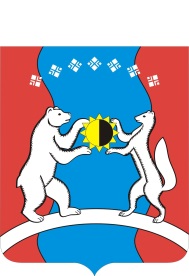 САХА ӨРӨСПҮҮБҮЛҮКЭТЭ«АЛДАН  ОРОЙУОНА»МУНИЦИПАЛЬНАЙТЭРИЛЛИИДЬАһАЛТАТАУУРААХ  Ответственный исполнитель проекта подпрограмм: «Создание условий для развития потенциала подрастающего поколения, молодежи»«Воспитание патриотизма у граждан - национальная идея государства» «Мотивирование населения на введение трезвого здорового образа»«Семейная политика» главный специалист по молодежной политике Социального управления администрации МО «Алданский район» Зангирова Анастасия Александровна т\ф 8 (41145) 6-55-55 (доб. 120), Е-mail: zangirova14@mail.ru, начальник Социального управления администрации МО «Алданский район» Арсамакова Т.В. т.3-52-99,  kovalkova_aldan@mail.ru.Наименование программы Муниципальная программа «Реализация молодежной, семейной политики и патриотическое воспитание граждан в Алданском районе на 2020-2024 годы»Ответственный исполнитель муниципальной программыСоциальное управление администрации МО «Алданский район».Соисполнители программыУчастники программыПодпрограммы  программыПодпрограмма № 1 «Создание условий для развития потенциала подрастающего поколения, молодежи».Подпрограмма № 2 «Воспитание патриотизма у граждан -национальная идея государства».Подпрограмма № 3 «Мотивирование населения на ведение трезвого здорового образа жизни».Подпрограмма № 4 «Семейная политика».Цель программыРеализация потенциала молодежи в интересах общественного развития и развития самой молодежи, создание условий для увеличения численности населения, укрепление и развитие социального института семьи, повышение гражданской ответственности за судьбу страны и республики.Задачи программы1.	Создание условий по вовлечению молодежи в социальную практику и ее информированию о потенциальных возможностях саморазвития, вовлечение молодежи в трудовую и экономическую деятельность, формирование системы поддержки обладающей лидерскими навыками, инициативной и талантливой молодежи.2.	Гражданско-патриотическое воспитание молодежи, поддержка мероприятии, направленных на совершенствование форм и методов работы по военно-патриотическому воспитанию граждан, развитие волонтерского движения.3.	Профилактика правонарушений и асоциальных явлений в молодежной среде, оказание социально-психологической поддержки.4.	Укрепление и популяризация семейно-брачных отношений и основ ответственного родительства (пропаганда семейных ценностей, укрепление семейных традиций, поддержка престижа отцовства и материнства).Целевые индикаторы  программыЧисленность подростков и молодежи охваченных мероприятиями (различной формы), направленных на обеспечение государственной молодежной политики;Численность подростков и молодежи, принявших участие в  мероприятиях, направленных на патриотическое воспитание, от общей численности молодежи;Гражданская активность членов молодежных общественных организаций Алданского района;Удельный вес детей, охваченных детским движением в Алданском районе, в общей численности детей, обучающихся в общеобразовательных организациях;количество мероприятий, направленных на пропаганду здорового образа жизни и профилактику безнадзорности и правонарушений среди несовершеннолетних;количество услуг (работ) по социально-психологической поддержке семьи и молодежи;численность семей с детьми, молодежи, охваченных мероприятиями (различной формы), направленными на обеспечение реализации государственной семейной политики, социальной поддержки семьи и детей, профилактики семейного неблагополучия;количество проведенных мероприятий (различной формы), направленных на обеспечение реализации государственной семейной политики, социальной поддержки семьи и детей, профилактики семейного неблагополучия.Сроки реализации  программы2020- 2024 годыОбъем финансового обеспечения программы Объемы финансового обеспечения в целом на реализацию программы – 47 207,00 тыс. руб., в том числе:2020 г. – 4 800,00  тыс. руб.2021 г. -  10 337,00 тыс. руб.2022г. -   10 690,00 тыс. руб.2023г. – 10 690,00 тыс. руб.2024г. – 10 690,00 тыс. руб.Ожидаемые результаты реализации  программыУвеличение численности подростков и молодежи охваченных мероприятиями (различной формы), направленными на обеспечение государственной молодежной политики;Увеличение численности подростков и молодежи, участвующих в  мероприятиях по  патриотическому воспитанию, по  отношению к общему количеству граждан;Увеличение численности молодых ребят задействованных в добровольческой (волонтерской) деятельности;Увеличение количества мероприятий, направленных на пропаганду здорового образа жизни и профилактику безнадзорности и правонарушений среди несовершеннолетних;Увеличение количества услуг (работ) по социально-психологической поддержке семьи и молодежи;Увеличение численности семей с детьми, молодежи, охваченных мероприятиями (различной формы), направленными на обеспечение реализации государственной семейной политики, социальной поддержки семьи и детей, профилактики семейного неблагополучия;Увеличение количества проведенных мероприятий (различной формы), направленных на обеспечение реализации государственной семейной политики, социальной поддержки семьи и детей, профилактики семейного неблагополучия.            Таким образом, от принятия и успешной реализации    муниципальной программы ожидается повышение участия населения и подрастающего поколения в социально-экономической, общественно-политической жизни района.СИЛЬНЫЕ СТОРОНЫСЛАБЫЕ СТОРОНЫ- наличие нормативной правовой основы и качественно выработанной стратегии развития государственной молодежной политики в соответствии с социально-экономическим развитием Республики Саха (Якутия), в которой определены приоритетные направления, задачи и механизмы реализации стратегии;- функционирование налаженной системы организации активного досуга и летней трудовой занятости молодежи путем привлечения их в деятельность молодежных студенческих отрядов;- ежегодный рост молодежных инициатив в виде повышения интереса к реализации социально значимых проектов путем соискания грантовых средств;- повышение интереса молодежи к процессам развития институтов гражданского общества в республике на примере деятельности Молодежного Правительства Республики Саха (Якутия) и Молодежного Парламента при Государственном собрании (Ил Тумэн) Республики Саха (Якутия);- наличие действующей республиканской нормативной правовой базы;- повышение интереса молодежи к общественной полезной деятельности для решения серьезных социальных проблем и повышения качества работы СО НКО и взаимодействия их с органами исполнительной власти, населения района;наличие положительного опыта взаимодействия СО НКО в различных направлениях деятельности, мероприятиях, предоставлении помощи населению района;- высокий спрос оказываемых социально-психологических услуг среди населения.- слабая инфраструктура молодежной политики в муниципальных образованиях;-нехватка специалистов по работе с молодежью ввиду отсутствия специально обученных специалистов по соответствующей специальности. В 7 поселений  Алданского района специалисты по работе с молодежью отсутствуют; - отсутствие условий систематизации и урегулирования деятельности молодежных общественных объединений района путем создания и организации деятельности социальных объектов в виде молодежных центров, в деятельности которых будет сконцентрирована целенаправленная работа по организации досуга и занятости молодежи;- недостаточная организация работы с молодежью, отбывающей наказание в местах лишения свободы, и попавшей в трудную жизненную ситуацию: отсутствие трудовой занятости осужденных во время отбывания наказания в исправительных учреждениях; - недостаточность программно-методического обеспечения по реабилитации лиц, освобожденных из мест лишения свободы;- слабое развитие службы экстренной психологической помощи подросткам, оказавшимся в трудной жизненной ситуации, службы «Телефон доверия», социальных служб примирения в образовательных учреждениях;- недоступность оказания социально-психологических услуг в отдаленных населенных пунктах;- недостаточная эффективность системы мероприятий по профилактике употребления алкоголя и других ПАВ среди подростков и молодежи в муниципальных образованиях;-  недостаточная координация работы социального управления администрации «Алданский район» по взаимодействию с органами местного самоуправления на уровне поселений, общественными объединениями и некоммерческими организациями, предприятиями; - недостаточная организация деятельности ДОСААФ по охвату и военно-патриотической подготовке допризывной молодежи в республике для подготовки к военной службе, развитию военно-прикладного спорта и получению военно-учетных специальностей;низкий уровень активности населения.ВОЗМОЖНОСТИУГРОЗЫ- Увеличение числа молодежных общественных организаций- наличие в республики учебной базы для подготовки специалистов;возможность привлечения средств муниципальных бюджетов;функционирование филиала в Алданском районе государственного бюджетного учреждения Республики Саха (Якутия) "Центр социальной психологической поддержки семей и молодежи"- распространение накопленного опыта (издание методических пособий и реализация образовательных программ).
увеличение количества асоциальных явлений в молодежной среде (особенно среди совершеннолетних);- увеличение оттока молодежи из сельской местности; 
- быстрый рост социально-негативных явлений, влияющих на психологическое здоровье населения;
- быстрый темп развития информационных систем, приводящих к массовым негативным психотравмирующим событиям;
- рост количества населения, находящегося в социально опасном положении.
- отсутствие квалифицированных специалистов по молодежной политике в муниципальных образованиях района..
- отсутствие квалифицированных психологов в отдаленных населенных пунктах района;Оценка реализации программынаименование подпрограммыНаименование целевого индикатора (показателя)Единица измеренияОтчетный периодОтчетный периодОтчетный периодТекущий год2019 г.Результаты реализации программыОценка реализации программынаименование подпрограммыНаименование целевого индикатора (показателя)Единица измерения2016 г.2017 г.2018 г.Текущий год2019 г.Результаты реализации программыПодпрограмма №1 «Создание условий для развития потенциала подрастающего поколения, молодежи».Численность подростков и молодежи охваченными мероприятиями (различной формы), направленными на обеспечение государственной  молодежной политики.% от общей численности молодежи57 %58 %60 %61 %66 %Подпрограмма №2 «Воспитание патриотизма у граждан- национальная идея государства».Численность подростков и молодежи, участвующих в  мероприятиях по патриотическому воспитанию, от общей численности молодежи;% от общей численности молодежи53 %54 %55 %57 %72 %Подпрограмма №2 «Воспитание патриотизма у граждан- национальная идея государства».Гражданская активность членов молодежных общественных организаций Алданского района.Кол-во200200210210500Подпрограмма №2 «Воспитание патриотизма у граждан- национальная идея государства».Удельный вес детей, охваченных детским движением в Алданском районе, в общей численности детей, обучающихся в общеобразовательных организациях.% от общей численности детей, обучающихся в общеобразовательных организациях57 %58 %60 %61 %66 %Подпрограмма №3«Мотивирование населения на введение трезвого здорового образа жизни»количество мероприятий, направленных на пропаганду здорового образа жизни и профилактику безнадзорности и правонарушений среди несовершеннолетнихКол-во2728293138Подпрограмма №3«Мотивирование населения на введение трезвого здорового образа жизни»количество услуг (работ) по социально-психологической поддержке семьи и молодежиКол- во514546576256650Подпрограмма № 4«Семейная политика»Численность семей с детьми, молодежи охваченных мероприятиями (различной формы), направленными на обеспечение реализации государственной семейной политики, социальной поддержки семьи и детей, профилактики семейного неблагополучия% от общей численности семей с детьми, молодежи50 %53 %55 %57%67%Подпрограмма № 4«Семейная политика»Количество проведенных мероприятий (различной формы), направленных на обеспечение реализации государственной семейной политики, социальной поддержки семьи и детей, профилактики семейного неблагополучияКол-во1819202325Наименование подпрограммыСоздание условий для развития потенциала подрастающего поколения, молодежиОтветственный исполнитель подпрограммы (соисполнитель программы)Социальное управление администрации МО «Алданский район».Участники  подпрограммыЦель  подпрограммы Создание условий по вовлечению молодежи в социальную практику и ее информированию о потенциальных возможностях саморазвития, вовлечение молодежи в трудовую и экономическую деятельность, формирование системы поддержки обладающей лидерскими навыками, инициативной и талантливой молодежи. Задачи муниципальной программыФормирование у детей и молодежи культурно-ценностных ориентиров, духовно-патриотических ценностей, навыков социальной ответственности, здорового образа жизни.Целевые индикаторы  подпрограммыЧисленность подростков и молодежи охваченных мероприятиями (различной формы), направленных на обеспечение государственной молодежной политики.Сроки реализации  подпрограммы2020- 2024 годы.Объем финансового обеспечения  подпрограммы Объемы финансового обеспечения подпрограммы – 9 227,00 тыс. руб., в том числе:2020 г.  – 770, 00 тыс. руб.2021 г. -  2 037, 00 тыс. руб.2022 г. –2 140, 00 тыс. руб.2023 г. – 2 140,00 тыс. руб.2024 г. – 2 140,00 тыс. руб.Ожидаемые результатыУвеличение численности подростков и молодежи охваченными мероприятиями (различной формы), направленными на обеспечение государственной молодежной политики до 66 %.Наименование подпрограммы«Воспитание патриотизма у граждан- национальная идея государства»Ответственный исполнитель  подпрограммы (соисполнитель программы)Социальное управление администрации МО « Алданский район».Участники  подпрограммыЦель  подпрограммы Гражданско-патриотическое воспитание молодежи, поддержка мероприятий, направленных на совершенствование форм и методов работы по военно-патриотическому воспитанию граждан, развитие волонтерского движения.Задачи  подпрограммыМасштабное вовлечение молодежи в развитие гражданского общества.Целевые индикаторы муниципальной подпрограммыЧисленность подростков и молодежи, принявших участие в мероприятиях, направленных на патриотическое воспитание, от общей численности молодежи;Гражданская активность членов молодежных общественных организаций Алданского района;Удельный вес детей, охваченных детским движением в Алданском районе, обучающихся в общеобразовательных организациях.Сроки реализации муниципальной подпрограммы2020- 2024 годы.Объем финансового обеспечения подпрограммы Объемы финансового обеспечения подпрограммы - 24 200,00 тыс. руб., в том числе: 2020 г.  – 2 950 000, 00тыс. руб.г. -  5 200, 00тыс. руб.г. - 5 350, 00 тыс. руб.г. – 5 350,00 тыс. руб.г. – 5 350,00 тыс. руб.Ожидаемые результаты реализации подпрограммы- Увеличение численности подростков и молодежи, участвующих в  мероприятиях по  патриотическому воспитанию, от общего числа молодежи до 61 %.- Повышение гражданской активности членов молодежных общественных организаций Алданского района до 500 человек. - Увеличение удельного веса детей, охваченных детским движением в Алданском районе, в общей численности детей, обучающихся в общеобразовательных организациях до 66 %.Наименование подпрограммы «Мотивация населения на ведение трезвого здорового образа»Ответственный исполнитель подпрограммы (соисполнитель программы)Социальное управление Администрации МО «Алданский район».Участники подпрограммыЦель подпрограммыПрофилактика правонарушений и асоциальных явлений в молодежной среде, оказание социально-психологической поддержки.5.Задачи подпрограммыПротиводействие асоциальным явлениям в молодежной средеОказание социально-психологической поддержки6. Целевые индикаторы подпрограммыколичество мероприятий, направленных на пропаганду здорового образа жизни и профилактику безнадзорности и правонарушений среди несовершеннолетних.количество услуг (работ) по социально-психологической поддержке семьи и молодежи.       7.Сроки реализации (этапы) программы2020- 2024 годы8. Объем финансового обеспечения подпрограммы Объемы финансового обеспечения подпрограммы – 7 000,00 тыс. руб., в том числе:2020 г. – 300,00 тыс. руб.2021 г. – 1600,00 тыс. руб.2022 г.- 1700,00 тыс. руб.2023 г.- 1700,00 тыс. руб.2024 г.-1700,00 тыс. руб.       9. Ожидаемые результаты реализации подпрограммы- Увеличение количества мероприятий, направленных на пропаганду здорового образа жизни и профилактику безнадзорности и правонарушений среди несовершеннолетних до 38.- Увеличение количества услуг (работ) по социально-психологической поддержке семьи и молодежи до 650.Характеристика текущего состоянияНаименование подпрограммы «Семейная политика»Ответственный исполнитель подпрограммы (соисполнитель программы)Социальное управление администрации МО «Алданский район».Участники  подпрограммыЦель подпрограммы-Укрепление и популяризация семейно-брачных отношений и основ ответственного родительства (пропаганда семейных ценностей, укрепление семейных традиций, поддержка престижа отцовства и материнства).Задачи  подпрограммы- Создание условий для комплексного решения проблем семьи и отдельных категорий граждан в Алданском районе.6.  Индикаторы  подпрограммычисленность семей с детьми, молодежи охваченных мероприятиями (различной формы), направленными на обеспечение реализации государственной семейной политики, социальной поддержки семьи и детей, профилактики семейного неблагополучия.Количество проведенных мероприятий (различной формы), направленных на обеспечение реализации государственной семейной политики, социальной поддержки семьи и детей, профилактики семейного неблагополучия.Сроки реализации подпрограммы2020 - 2024 годы.Объем финансового обеспечения подпрограммы Объемы финансового обеспечения подпрограммы - 6 780,0 тыс. руб., в том числе:2020 г. - 780,0  тыс. руб.2021 г. - 1 500,0 тыс. руб.2022г. - 1 500,0 тыс. руб.2023 г.- 1 500,00 тыс. руб.2024 г.- 1 500,00 тыс. руб.Ожидаемые результаты реализации подпрограммы- Увеличение численности семей с детьми, молодежи охваченных мероприятиями (различной формы), направленными на обеспечение реализации государственной семейной политики, социальной поддержки семьи и детей, профилактики семейного неблагополучия до 67 %.- Увеличение количество проведенных мероприятий (различной формы), направленных на обеспечение реализации государственной семейной политики, социальной поддержки семьи и детей, профилактики семейного неблагополучия до 25.Категория2016 г.2017 г.2018 г.9 мес. 2019 г.смертность334343345257рождаемость327324317238браки259258256191разводы15918313298№ п\пСемьи2016г.2017г.2018г.9 мес. 2019г.1.Многодетные малообеспеченные семьи 3083293581762.Малообеспеченные семьи2392222215991078№ п\пСемьи2016г.2017г.2018г.9 мес. 2019 г.1.Семьи, состоящие на учете в КДН и ЗП15511863682.Родители, лишенные родительских прав1556157 Категория граждан2016г. кол-во чел.2017г. кол-во чел.2018г. кол-во чел. 9 мес.2019 г.кол-во чел.Всего на обслуживании263279234220Инвалиды115106 18731768Ветераны тыла33302419Ветераны труда58635856Реабилитированные8555ИВОВ, УВОВ11--№Наименование программы/подпрограммы/индикатораЕдиница измеренияЗначение показателейЗначение показателейЗначение показателейЗначение показателейЗначение показателейЗначение показателейЗначение показателей№Наименование программы/подпрограммы/индикатораЕдиница измеренияОтчетный годТекущий годПлановый периодПлановый периодПлановый периодПлановый периодПлановый период№Наименование программы/подпрограммы/индикатораЕдиница измеренияОтчетный годТекущий год2020 год2021 год2022 год2023 год2024 год123456789101Цель: реализация потенциала молодежи в интересах общественного развития и развития самой молодежи, создание условий для увеличения численности населения, укрепление и развитие социального института семьи, повышение гражданской ответственности за судьбу страны и республики.Цель: реализация потенциала молодежи в интересах общественного развития и развития самой молодежи, создание условий для увеличения численности населения, укрепление и развитие социального института семьи, повышение гражданской ответственности за судьбу страны и республики.Цель: реализация потенциала молодежи в интересах общественного развития и развития самой молодежи, создание условий для увеличения численности населения, укрепление и развитие социального института семьи, повышение гражданской ответственности за судьбу страны и республики.Цель: реализация потенциала молодежи в интересах общественного развития и развития самой молодежи, создание условий для увеличения численности населения, укрепление и развитие социального института семьи, повышение гражданской ответственности за судьбу страны и республики.Цель: реализация потенциала молодежи в интересах общественного развития и развития самой молодежи, создание условий для увеличения численности населения, укрепление и развитие социального института семьи, повышение гражданской ответственности за судьбу страны и республики.Цель: реализация потенциала молодежи в интересах общественного развития и развития самой молодежи, создание условий для увеличения численности населения, укрепление и развитие социального института семьи, повышение гражданской ответственности за судьбу страны и республики.Цель: реализация потенциала молодежи в интересах общественного развития и развития самой молодежи, создание условий для увеличения численности населения, укрепление и развитие социального института семьи, повышение гражданской ответственности за судьбу страны и республики.Цель: реализация потенциала молодежи в интересах общественного развития и развития самой молодежи, создание условий для увеличения численности населения, укрепление и развитие социального института семьи, повышение гражданской ответственности за судьбу страны и республики.Цель: реализация потенциала молодежи в интересах общественного развития и развития самой молодежи, создание условий для увеличения численности населения, укрепление и развитие социального института семьи, повышение гражданской ответственности за судьбу страны и республики.Подпрограмма №1 «Создание условий для развития потенциала подрастающего поколения, молодежи»Подпрограмма №1 «Создание условий для развития потенциала подрастающего поколения, молодежи»Подпрограмма №1 «Создание условий для развития потенциала подрастающего поколения, молодежи»Подпрограмма №1 «Создание условий для развития потенциала подрастающего поколения, молодежи»Подпрограмма №1 «Создание условий для развития потенциала подрастающего поколения, молодежи»Подпрограмма №1 «Создание условий для развития потенциала подрастающего поколения, молодежи»Подпрограмма №1 «Создание условий для развития потенциала подрастающего поколения, молодежи»Подпрограмма №1 «Создание условий для развития потенциала подрастающего поколения, молодежи»Подпрограмма №1 «Создание условий для развития потенциала подрастающего поколения, молодежи»1.Задача: Формирование у детей и молодежи культурно-ценностных ориентиров, духовно-патриотических ценностей, навыков социальной ответственности, здорового образа жизни1.1.Показатель: Численность подростков и молодежи охваченными мероприятиями (различной формы), направленными на обеспечение государственной молодежной политики.%60616263646566Подпрограмма №2 «Воспитание патриотизма у граждан- национальная идея государства»Подпрограмма №2 «Воспитание патриотизма у граждан- национальная идея государства»Подпрограмма №2 «Воспитание патриотизма у граждан- национальная идея государства»Подпрограмма №2 «Воспитание патриотизма у граждан- национальная идея государства»Подпрограмма №2 «Воспитание патриотизма у граждан- национальная идея государства»Подпрограмма №2 «Воспитание патриотизма у граждан- национальная идея государства»Подпрограмма №2 «Воспитание патриотизма у граждан- национальная идея государства»Подпрограмма №2 «Воспитание патриотизма у граждан- национальная идея государства»Подпрограмма №2 «Воспитание патриотизма у граждан- национальная идея государства»1.Задача: Масштабное вовлечение молодежи в развитие гражданского общества.    1.1.Показатель: Численность подростков и молодежи, принявших участие в  мероприятиях, направленных на  патриотическое воспитание, от общей численности молодежи.%555760657071721.2.Показатель: Гражданская активность членов молодежных общественных организаций Алданского района.Кол-во2102102502703504505001.3.Показатель: Удельный вес детей, охваченных детским движением в Алданском районе, в общей численности детей, обучающихся в общеобразовательных организациях с 1 по 11 классы.%60616263646566Подпрограмма №3 «Мотивация населения на ведение трезвого здорового образа жизни»Подпрограмма №3 «Мотивация населения на ведение трезвого здорового образа жизни»Подпрограмма №3 «Мотивация населения на ведение трезвого здорового образа жизни»Подпрограмма №3 «Мотивация населения на ведение трезвого здорового образа жизни»Подпрограмма №3 «Мотивация населения на ведение трезвого здорового образа жизни»Подпрограмма №3 «Мотивация населения на ведение трезвого здорового образа жизни»Подпрограмма №3 «Мотивация населения на ведение трезвого здорового образа жизни»Подпрограмма №3 «Мотивация населения на ведение трезвого здорового образа жизни»Подпрограмма №3 «Мотивация населения на ведение трезвого здорового образа жизни»1.Задача: противодействие асоциальным явлениям в молодежной среде1.1.Показатель: количество мероприятий, направленных на пропаганду здорового образа жизни и профилактику безнадзорности и правонарушений среди несовершеннолетних.Кол-во293131343637382.Задача: Оказание социально-психологической поддержки2.1.Показатель: количество услуг (работ) по социально-психологической поддержке семьи и молодежи.Кол-во 576256550580600600650Подпрограмма № 4 «Семейная политика»Подпрограмма № 4 «Семейная политика»Подпрограмма № 4 «Семейная политика»Подпрограмма № 4 «Семейная политика»Подпрограмма № 4 «Семейная политика»Подпрограмма № 4 «Семейная политика»Подпрограмма № 4 «Семейная политика»Подпрограмма № 4 «Семейная политика»Подпрограмма № 4 «Семейная политика»1.Задача: Создание условий для комплексного решения проблем семьи и отдельных категорий граждан в Алданском районе1.1.Показатель: численность семей с детьми, молодежи, охваченных мероприятиями (различной формы), направленными на обеспечение реализации государственной семейной политики, социальной поддержки семьи и детей, профилактики семейного неблагополучия.% 555759606265671.2.Показатель: количество проведенных мероприятий (различной формы), направленных на обеспечение реализации государственной семейной политики, социальной поддержки семьи и детей, профилактики семейного неблагополучия.Кол-во20232525252525№Наименование программы/подпрограммы/индикатораУдельный вес целевого индикатора в разрезе задачиУдельный вес задачи в разрезе подпрограммыУдельный вес подпрограммы в разрезе программы1.Подпрограмма №1 «Создание условий для развития потенциала подрастающего поколения, молодежи»10,251.1.Задача: Формирование у детей и молодежи культурно-ценностных ориентиров, духовно-патриотических ценностей, навыков социальной ответственности, здорового образа жизни.11.2.Индикатор: Численность подростков и молодежи охваченными мероприятиями (различной формы), направленными на обеспечение государственной молодежной политики.12.Подпрограмма №2 «Воспитание патриотизма у граждан- национальная идея государства»10,252.1.Задача: Масштабное вовлечение молодежи в развитие гражданского общества. 12.2.Индикатор: Численность подростков и молодежи, принявших участие в  мероприятиях, направленных на  патриотическое воспитание, от общей численности молодежи.0,342.3.Индикатор: Гражданская активность членов молодежных общественных организаций Алданского района.0,332.4.Индикатор: Удельный вес детей, охваченных детским движением в Алданском районе, в общей численности детей, обучающихся в общеобразовательных организациях с 1 по 11 классы0,333.Подпрограмма №3 «Мотивация населения на ведение трезвого здорового образа жизни»10,253.1.Задача №1: противодействие асоциальным явлениям в молодежной среде0,53.2.Индикатор: количество мероприятий, направленных на пропаганду здорового образа жизни и профилактику безнадзорности и правонарушений среди несовершеннолетних13.3.Задача №2 Оказание социально-психологической поддержки0,53.4.Индикатор:  количество услуг (работ) по социально-психологической поддержке семьи и молодежи14.Подпрограмма №4 «Семейная политика10,254.1.Задача № 1: Создание условий для комплексного решения проблем семьи и отдельных категорий граждан в Алданском районе14.2.Индикатор: численность семей с детьми, молодежи, охваченных мероприятиями (различной формы), направленными на обеспечение реализации государственной семейной политики, социальной поддержки семьи и детей, профилактики семейного неблагополучия0,54.4.Индикатор: количество проведенных мероприятий (различной формы), направленных на обеспечение реализации государственной семейной политики, социальной поддержки семьи и детей,  профилактики семейного неблагополучия0,5№ п/пНаименование индикатораЕдиница измеренияФормула расчета индикатора с кратким алгоритмом расчетаИсточник получения информации для расчета значения индикатора              Индикаторы, у которых положительным результатом считается          превышение фактического показателя над плановыми показателями              Индикаторы, у которых положительным результатом считается          превышение фактического показателя над плановыми показателями              Индикаторы, у которых положительным результатом считается          превышение фактического показателя над плановыми показателями              Индикаторы, у которых положительным результатом считается          превышение фактического показателя над плановыми показателями              Индикаторы, у которых положительным результатом считается          превышение фактического показателя над плановыми показателями1Численность подростков и молодежи охваченных мероприятиями (различной формы), направленными на обеспечение государственной молодежной политики.% от общей численности молодежиЧисло подростков и молодежи охваченных мероприятиями (различной формы), направленными на обеспечение государственной молодежной политики умножаем на 100 % и делим на общую численность подростков и молодежи Алданского района.Заявки, письма, Постановления, Положения конкурсов, отчеты об охвате мероприятий.2Численность подростков и молодежи, принявших участие в мероприятиях, направленных на патриотическое воспитание, от общей численности молодежи.% от общей численности подростков и молодежиЧисло подростков и молодежи охваченных мероприятиями (различной формы), направленными на обеспечение государственной молодежной политики умножаем на 100 % и делим на общую численность подростков и молодежи Алданского района.Заявки, письма, Постановления, Положения конкурсов, отчеты об охвате мероприятий.3Гражданская активность членов молодежных общественных организаций Алданского района.Кол-воАбсолютное числоЗаявки, письма, Постановления, Положения конкурсов, отчеты об охвате мероприятий.4Удельный вес детей, охваченных детским движением в Алданском районе, в общей численности детей, обучающихся в общеобразовательных организациях с 1 по 11 классы.% от общей численности детей, обучающихся в общеобразовательных организациях.Число детей, обучающихся в общеобразовательных организациях, охваченных детским движением в Алданском районе умножаем на 100 % и делим на общую численность детей, обучающихся в общеобразовательных организациях.Заявки, письма, Постановления, Положения конкурсов, отчеты об охвате мероприятий.5Количество мероприятий, направленных на пропаганду здорового образа жизни и профилактику безнадзорности и правонарушений среди несовершеннолетних.Кол-воАбсолютное числоЗаявки, письма, Постановления, Положения конкурсов, отчеты об охвате мероприятий.6Количество услуг (работ) по социально-психологической поддержке семьи и молодежи. Кол-воАбсолютное числоПисьма, Положения конкурсов, годовые и квартальные отчеты.7Численность семей с детьми, молодежи, охваченных мероприятиями (различной формы), направленными на обеспечение реализации государственной семейной политики, социальной поддержки семьи и детей, профилактики семейного неблагополучия. % от общей численности семей с детьми, молодежиЧисло семей с детьми, молодежи, охваченных мероприятиями (различной формы), направленными на обеспечение реализации государственной семейной политики, социальной поддержки семьи и детей, профилактики семейного неблагополучия умножаем на 100 % и делим на общую численность семей с детьми, молодежи Алданского района.Заявки, письма, Постановления, Положения конкурсов, отчеты об охвате мероприятий.8Количество проведенных мероприятий (различной формы), направленных на обеспечение реализации государственной семейной политики, социальной поддержки семьи и детей, профилактики семейного неблагополучия.Кол-воАбсолютное числоЗаявки, письма, Постановления, Положения конкурсов, отчеты об охвате мероприятий.               Индикаторы, у которых положительным результатом считается               снижение фактического показателя над плановым показателем               Индикаторы, у которых положительным результатом считается               снижение фактического показателя над плановым показателем               Индикаторы, у которых положительным результатом считается               снижение фактического показателя над плановым показателем               Индикаторы, у которых положительным результатом считается               снижение фактического показателя над плановым показателем               Индикаторы, у которых положительным результатом считается               снижение фактического показателя над плановым показателемСтатус структурного элементаНаименование муниципальной программы, подпрограммы, мероприятия Наименование регионального проекта, в рамках которого реализуется мероприятие* №  мероприятия, соответствующей плану мероприятия по реализации Стратегии социально-экономического развития МО «Алданский район» на период до 2030 года (М-Х-Х-Х-Х)** Источник финансированияОбъемы бюджетных ассигнованийОбъемы бюджетных ассигнованийОбъемы бюджетных ассигнованийОбъемы бюджетных ассигнованийОбъемы бюджетных ассигнованийСтатус структурного элементаНаименование муниципальной программы, подпрограммы, мероприятия Наименование регионального проекта, в рамках которого реализуется мероприятие* №  мероприятия, соответствующей плану мероприятия по реализации Стратегии социально-экономического развития МО «Алданский район» на период до 2030 года (М-Х-Х-Х-Х)** Источник финансирования2020 год 2021 год 2022 год 2023 год2024 год12345678……Муниципальная программа«Реализация молодежной, семейной политики и патриотического воспитания граждан в Алданском районе на 2020-2024 годы»Всего:4 800 00010 337 00010 690 00010 690 00010 690 000Муниципальная программа«Реализация молодежной, семейной политики и патриотического воспитания граждан в Алданском районе на 2020-2024 годы»Государственный бюджет Республики Саха (Якутия)Муниципальная программа«Реализация молодежной, семейной политики и патриотического воспитания граждан в Алданском районе на 2020-2024 годы»Федеральный бюджетМуниципальная программа«Реализация молодежной, семейной политики и патриотического воспитания граждан в Алданском районе на 2020-2024 годы»Местные бюджеты4 800 00010 337 00010 690 00010 690 00010 690 000Муниципальная программа«Реализация молодежной, семейной политики и патриотического воспитания граждан в Алданском районе на 2020-2024 годы»Внебюджетные источникиПодпрограмма 1«Создание условий для развития потенциала подрастающего поколения, молодежи»Всего: 770 0002 037 0002 140 0002 140 0002 140 000Подпрограмма 1«Создание условий для развития потенциала подрастающего поколения, молодежи»Государственный бюджет Республики Саха (Якутия)Подпрограмма 1«Создание условий для развития потенциала подрастающего поколения, молодежи»Федеральный бюджетПодпрограмма 1«Создание условий для развития потенциала подрастающего поколения, молодежи»Местные бюджеты770 0002 037 0002 140 0002 140 0002 140 000Подпрограмма 1«Создание условий для развития потенциала подрастающего поколения, молодежи»Внебюджетные источникиЗадача подпрограммы: Формирование у детей и молодежи культурно-ценностных ориентиров, духовно-патриотических ценностей, навыков социальной ответственности, здорового образа жизни.Задача подпрограммы: Формирование у детей и молодежи культурно-ценностных ориентиров, духовно-патриотических ценностей, навыков социальной ответственности, здорового образа жизни.Задача подпрограммы: Формирование у детей и молодежи культурно-ценностных ориентиров, духовно-патриотических ценностей, навыков социальной ответственности, здорового образа жизни.Задача подпрограммы: Формирование у детей и молодежи культурно-ценностных ориентиров, духовно-патриотических ценностей, навыков социальной ответственности, здорового образа жизни.Задача подпрограммы: Формирование у детей и молодежи культурно-ценностных ориентиров, духовно-патриотических ценностей, навыков социальной ответственности, здорового образа жизни.Задача подпрограммы: Формирование у детей и молодежи культурно-ценностных ориентиров, духовно-патриотических ценностей, навыков социальной ответственности, здорового образа жизни.Задача подпрограммы: Формирование у детей и молодежи культурно-ценностных ориентиров, духовно-патриотических ценностей, навыков социальной ответственности, здорового образа жизни.Задача подпрограммы: Формирование у детей и молодежи культурно-ценностных ориентиров, духовно-патриотических ценностей, навыков социальной ответственности, здорового образа жизни.Задача подпрограммы: Формирование у детей и молодежи культурно-ценностных ориентиров, духовно-патриотических ценностей, навыков социальной ответственности, здорового образа жизни.Задача подпрограммы: Формирование у детей и молодежи культурно-ценностных ориентиров, духовно-патриотических ценностей, навыков социальной ответственности, здорового образа жизни.Мероприятие 1.1Создание телевизионных и радиовещательных передач, рубрик в средствах массовой информации и печатной, кино- и видеопродукции по направлениям молодежной политики (1120011010)Всего:30 000100 000140 000140 000140 000Мероприятие 1.1Создание телевизионных и радиовещательных передач, рубрик в средствах массовой информации и печатной, кино- и видеопродукции по направлениям молодежной политики (1120011010)Государственный бюджет Республики Саха (Якутия)Мероприятие 1.1Создание телевизионных и радиовещательных передач, рубрик в средствах массовой информации и печатной, кино- и видеопродукции по направлениям молодежной политики (1120011010)Федеральный бюджетМероприятие 1.1Создание телевизионных и радиовещательных передач, рубрик в средствах массовой информации и печатной, кино- и видеопродукции по направлениям молодежной политики (1120011010)Местные бюджеты30 000100 000140 000140 000140 000Мероприятие 1.1Создание телевизионных и радиовещательных передач, рубрик в средствах массовой информации и печатной, кино- и видеопродукции по направлениям молодежной политики (1120011010)Внебюджетные источникиМероприятие 1.2Публикация материалов, рубрик, освещение деятельности в средствах массовой информации (1120011020)Всего:Мероприятие 1.2Публикация материалов, рубрик, освещение деятельности в средствах массовой информации (1120011020)Государственный бюджет Республики Саха (Якутия)Мероприятие 1.2Публикация материалов, рубрик, освещение деятельности в средствах массовой информации (1120011020)Федеральный бюджетМероприятие 1.2Публикация материалов, рубрик, освещение деятельности в средствах массовой информации (1120011020)Местные бюджетыМероприятие 1.2Публикация материалов, рубрик, освещение деятельности в средствах массовой информации (1120011020)Внебюджетные источникиМероприятие 1.3.Организация, проведение «Недели молодежи в муниципальных образованиях (1120011030)Всего:0250 000250 000250 000250 000Мероприятие 1.3.Организация, проведение «Недели молодежи в муниципальных образованиях (1120011030)Государственный бюджет Республики Саха (Якутия)Мероприятие 1.3.Организация, проведение «Недели молодежи в муниципальных образованиях (1120011030)Федеральный бюджетМероприятие 1.3.Организация, проведение «Недели молодежи в муниципальных образованиях (1120011030)Местные бюджеты0250 000250 000250 000250 000Мероприятие 1.3.Организация, проведение «Недели молодежи в муниципальных образованиях (1120011030)Внебюджетные источникиМероприятие 1.4.Организация профориентационной работы среди молодежи и дальнейшее трудоустройство (1120011040)Всего:70 000250 000250 000250 000250 000Мероприятие 1.4.Организация профориентационной работы среди молодежи и дальнейшее трудоустройство (1120011040)Государственный бюджет Республики Саха (Якутия)Мероприятие 1.4.Организация профориентационной работы среди молодежи и дальнейшее трудоустройство (1120011040)Федеральный бюджетМероприятие 1.4.Организация профориентационной работы среди молодежи и дальнейшее трудоустройство (1120011040)Местные бюджеты70 000250 000250 000250 000250 000Мероприятие 1.4.Организация профориентационной работы среди молодежи и дальнейшее трудоустройство (1120011040)Внебюджетные источникиМероприятие 1.5.Создание условий и вовлечение молодежи в мероприятия направленные на формирование позитивных ценностных ориентиров молодежи(Поддержка проектов молодых талантов) (1120011050)М 3.6.1.1Всего:670 000 1 107 0001 170 0001 170 0001 170 000Мероприятие 1.5.Создание условий и вовлечение молодежи в мероприятия направленные на формирование позитивных ценностных ориентиров молодежи(Поддержка проектов молодых талантов) (1120011050)М 3.6.1.1Государственный бюджет Республики Саха (Якутия)Мероприятие 1.5.Создание условий и вовлечение молодежи в мероприятия направленные на формирование позитивных ценностных ориентиров молодежи(Поддержка проектов молодых талантов) (1120011050)М 3.6.1.1Федеральный бюджетМероприятие 1.5.Создание условий и вовлечение молодежи в мероприятия направленные на формирование позитивных ценностных ориентиров молодежи(Поддержка проектов молодых талантов) (1120011050)М 3.6.1.1Местные бюджеты670 0001 107 0001 170 0001 170 0001 170 000Мероприятие 1.5.Создание условий и вовлечение молодежи в мероприятия направленные на формирование позитивных ценностных ориентиров молодежи(Поддержка проектов молодых талантов) (1120011050)М 3.6.1.1Внебюджетные источникиМероприятие 1.6.Проведение мероприятий, направленных на выявление способностей развития и талантов у молодежи.М 3.6.2.3Мероприятие 1.7.Субсидии из государственного бюджета РС (Я) местным бюджетам на организацию работы студенческих отрядов (112006263 С)Всего:Мероприятие 1.7.Субсидии из государственного бюджета РС (Я) местным бюджетам на организацию работы студенческих отрядов (112006263 С)Государственный бюджет Республики Саха (Якутия)Мероприятие 1.7.Субсидии из государственного бюджета РС (Я) местным бюджетам на организацию работы студенческих отрядов (112006263 С)Федеральный бюджетМероприятие 1.7.Субсидии из государственного бюджета РС (Я) местным бюджетам на организацию работы студенческих отрядов (112006263 С)Местные бюджетыМероприятие 1.7.Субсидии из государственного бюджета РС (Я) местным бюджетам на организацию работы студенческих отрядов (112006263 С)Внебюджетные источникиМероприятие 1.8.Субсидии из государственного бюджета РС (Я) местным бюджетам на организацию работы студенческих отрядов (за счет средств МБ) (11200S263C)Всего:Мероприятие 1.8.Субсидии из государственного бюджета РС (Я) местным бюджетам на организацию работы студенческих отрядов (за счет средств МБ) (11200S263C)Государственный бюджет Республики Саха (Якутия)Мероприятие 1.8.Субсидии из государственного бюджета РС (Я) местным бюджетам на организацию работы студенческих отрядов (за счет средств МБ) (11200S263C)Федеральный бюджетМероприятие 1.8.Субсидии из государственного бюджета РС (Я) местным бюджетам на организацию работы студенческих отрядов (за счет средств МБ) (11200S263C)Местные бюджетыМероприятие 1.8.Субсидии из государственного бюджета РС (Я) местным бюджетам на организацию работы студенческих отрядов (за счет средств МБ) (11200S263C)Внебюджетные источникиПодпрограмма 2Воспитание патриотизма у граждан-национальная идея государстваВсего:2 950 0005 200 0005 350 0005 350 0005 350 000Подпрограмма 2Воспитание патриотизма у граждан-национальная идея государстваГосударственный бюджет Республики Саха (Якутия)Подпрограмма 2Воспитание патриотизма у граждан-национальная идея государстваФедеральный бюджетПодпрограмма 2Воспитание патриотизма у граждан-национальная идея государстваМестные бюджеты2 950 0005 200 0005 350 0005 350 0005 350 000Подпрограмма 2Воспитание патриотизма у граждан-национальная идея государстваВнебюджетные источники2.Задача подпрограммы: Масштабное вовлечение молодежи в развитие гражданского общества.2.Задача подпрограммы: Масштабное вовлечение молодежи в развитие гражданского общества.2.Задача подпрограммы: Масштабное вовлечение молодежи в развитие гражданского общества.2.Задача подпрограммы: Масштабное вовлечение молодежи в развитие гражданского общества.2.Задача подпрограммы: Масштабное вовлечение молодежи в развитие гражданского общества.2.Задача подпрограммы: Масштабное вовлечение молодежи в развитие гражданского общества.2.Задача подпрограммы: Масштабное вовлечение молодежи в развитие гражданского общества.2.Задача подпрограммы: Масштабное вовлечение молодежи в развитие гражданского общества.2.Задача подпрограммы: Масштабное вовлечение молодежи в развитие гражданского общества.2.Задача подпрограммы: Масштабное вовлечение молодежи в развитие гражданского общества.Мероприятие 2.1.Разработка и издание методических пособий по организации патриотического воспитания (1130011010)Всего:0200 000200 000200 000200 000Мероприятие 2.1.Разработка и издание методических пособий по организации патриотического воспитания (1130011010)Государственный бюджет Республики Саха (Якутия)Мероприятие 2.1.Разработка и издание методических пособий по организации патриотического воспитания (1130011010)Федеральный бюджетМероприятие 2.1.Разработка и издание методических пособий по организации патриотического воспитания (1130011010)Местные бюджеты0200 000200 000200 000200 000Мероприятие 2.1.Разработка и издание методических пособий по организации патриотического воспитания (1130011010)Внебюджетные источникиМероприятие 2.2Проведение мероприятий, направленных на повышение уровня гражданского самосознания молодежи(Поддержка общественных объединений патриотической направленности) (1130011010)М 3.6.2.2Всего:1 800 0002 650 0002 650 0002 650 0002 650 000Мероприятие 2.2Проведение мероприятий, направленных на повышение уровня гражданского самосознания молодежи(Поддержка общественных объединений патриотической направленности) (1130011010)М 3.6.2.2Государственный бюджет Республики Саха (Якутия)Мероприятие 2.2Проведение мероприятий, направленных на повышение уровня гражданского самосознания молодежи(Поддержка общественных объединений патриотической направленности) (1130011010)М 3.6.2.2Федеральный бюджетМероприятие 2.2Проведение мероприятий, направленных на повышение уровня гражданского самосознания молодежи(Поддержка общественных объединений патриотической направленности) (1130011010)М 3.6.2.2Местные бюджеты1 800 0002 650 0002 650 0002 650 0002 650 000Мероприятие 2.2Проведение мероприятий, направленных на повышение уровня гражданского самосознания молодежи(Поддержка общественных объединений патриотической направленности) (1130011010)М 3.6.2.2Внебюджетные источникиМероприятие 2.3Проведение военно-патриотических акций (1130011010)Всего:100 000150 000150 000150 000150 000Мероприятие 2.3Проведение военно-патриотических акций (1130011010)Государственный бюджет Республики Саха (Якутия)Мероприятие 2.3Проведение военно-патриотических акций (1130011010)Федеральный бюджетМероприятие 2.3Проведение военно-патриотических акций (1130011010)Местные бюджеты100 000150 000150 000150 000150 000Мероприятие 2.3Проведение военно-патриотических акций (1130011010)Внебюджетные источникиМероприятие 2.3Проведение военно-патриотических акций (1130011010)Внебюджетные источникиМероприятие 2.4Проведение встреч молодежи с участниками и тружениками Великой Отечественной Войны, Героями Российской Федерации, Героями Труда Российской Федерации (1130011010)Всего:Мероприятие 2.4Проведение встреч молодежи с участниками и тружениками Великой Отечественной Войны, Героями Российской Федерации, Героями Труда Российской Федерации (1130011010)Государственный бюджет Республики Саха (Якутия)Мероприятие 2.4Проведение встреч молодежи с участниками и тружениками Великой Отечественной Войны, Героями Российской Федерации, Героями Труда Российской Федерации (1130011010)Федеральный бюджетМероприятие 2.4Проведение встреч молодежи с участниками и тружениками Великой Отечественной Войны, Героями Российской Федерации, Героями Труда Российской Федерации (1130011010)Местные бюджетыМероприятие 2.4Проведение встреч молодежи с участниками и тружениками Великой Отечественной Войны, Героями Российской Федерации, Героями Труда Российской Федерации (1130011010)Внебюджетные источникиМероприятие 2.4Проведение встреч молодежи с участниками и тружениками Великой Отечественной Войны, Героями Российской Федерации, Героями Труда Российской Федерации (1130011010)Внебюджетные источникиМероприятие 2.5Создание условий для развития наставничества, поддержки общественных инициатив и проектов, в том числе в сфере добровольчества (волонтерства)(Проведение добровольческих (волонтерских) студенческих акций) (1130011040)М 3.6.2.1Всего:250 000550 000600 000600 000600 000Мероприятие 2.5Создание условий для развития наставничества, поддержки общественных инициатив и проектов, в том числе в сфере добровольчества (волонтерства)(Проведение добровольческих (волонтерских) студенческих акций) (1130011040)М 3.6.2.1Государственный бюджет Республики Саха (Якутия)Мероприятие 2.5Создание условий для развития наставничества, поддержки общественных инициатив и проектов, в том числе в сфере добровольчества (волонтерства)(Проведение добровольческих (волонтерских) студенческих акций) (1130011040)М 3.6.2.1Федеральный бюджетМероприятие 2.5Создание условий для развития наставничества, поддержки общественных инициатив и проектов, в том числе в сфере добровольчества (волонтерства)(Проведение добровольческих (волонтерских) студенческих акций) (1130011040)М 3.6.2.1Местные бюджеты250 000550 000600 000600 000600 000Мероприятие 2.5Создание условий для развития наставничества, поддержки общественных инициатив и проектов, в том числе в сфере добровольчества (волонтерства)(Проведение добровольческих (волонтерских) студенческих акций) (1130011040)М 3.6.2.1Внебюджетные источникиМероприятие 2.6Создание теле- и радиопередач, направленных на патриотическое воспитание граждан (1130011010)Всего:0150 000200 000200 000200 000Мероприятие 2.6Создание теле- и радиопередач, направленных на патриотическое воспитание граждан (1130011010)Государственный бюджет Республики Саха (Якутия)Мероприятие 2.6Создание теле- и радиопередач, направленных на патриотическое воспитание граждан (1130011010)Федеральный бюджетМероприятие 2.6Создание теле- и радиопередач, направленных на патриотическое воспитание граждан (1130011010)Местные бюджеты0150 000200 000200 000200 000Мероприятие 2.6Создание теле- и радиопередач, направленных на патриотическое воспитание граждан (1130011010)Внебюджетные источникиМероприятие 2.7Организация и проведение мероприятий, приуроченных к официальным праздничным юбилейным датам (1130011030)Всего:0200 000250 000250 000250 000Мероприятие 2.7Организация и проведение мероприятий, приуроченных к официальным праздничным юбилейным датам (1130011030)Государственный бюджет Республики Саха (Якутия)Мероприятие 2.7Организация и проведение мероприятий, приуроченных к официальным праздничным юбилейным датам (1130011030)Федеральный бюджетМероприятие 2.7Организация и проведение мероприятий, приуроченных к официальным праздничным юбилейным датам (1130011030)Местные бюджеты0200 000250 000250 000250 000Мероприятие 2.7Организация и проведение мероприятий, приуроченных к официальным праздничным юбилейным датам (1130011030)Внебюджетные источникиМероприятие 2.8Субсидии из государственного бюджета РС (Я) местным бюджетам на реализацию мероприятий по патриотическому воспитанию молодежи (1130062070)Всего:Мероприятие 2.8Субсидии из государственного бюджета РС (Я) местным бюджетам на реализацию мероприятий по патриотическому воспитанию молодежи (1130062070)Государственный бюджет Республики Саха (Якутия)Мероприятие 2.8Субсидии из государственного бюджета РС (Я) местным бюджетам на реализацию мероприятий по патриотическому воспитанию молодежи (1130062070)Федеральный бюджетМероприятие 2.8Субсидии из государственного бюджета РС (Я) местным бюджетам на реализацию мероприятий по патриотическому воспитанию молодежи (1130062070)Местные бюджетыМероприятие 2.8Субсидии из государственного бюджета РС (Я) местным бюджетам на реализацию мероприятий по патриотическому воспитанию молодежи (1130062070)Внебюджетные источникиМероприятие 2.9Субсидии из государственного бюджета РС (Я) местным бюджетам на реализацию мероприятий по патриотическому воспитанию молодежи (за счет средств МБ) (11300S2070)Всего:800 0001 300 0001 300 0001 300 0001 300 000Мероприятие 2.9Субсидии из государственного бюджета РС (Я) местным бюджетам на реализацию мероприятий по патриотическому воспитанию молодежи (за счет средств МБ) (11300S2070)Государственный бюджет Республики Саха (Якутия)Мероприятие 2.9Субсидии из государственного бюджета РС (Я) местным бюджетам на реализацию мероприятий по патриотическому воспитанию молодежи (за счет средств МБ) (11300S2070)Федеральный бюджетМероприятие 2.9Субсидии из государственного бюджета РС (Я) местным бюджетам на реализацию мероприятий по патриотическому воспитанию молодежи (за счет средств МБ) (11300S2070)Местные бюджеты800 0001 300 0001 300 0001 300 0001 300 000Мероприятие 2.9Субсидии из государственного бюджета РС (Я) местным бюджетам на реализацию мероприятий по патриотическому воспитанию молодежи (за счет средств МБ) (11300S2070)Внебюджетные источникиПодпрограмма 3Мотивация населения на ведение трезвого здорового образа жизни Всего:300 0001 600 0001 700 0001 700 0001 700 000Подпрограмма 3Мотивация населения на ведение трезвого здорового образа жизни Государственный бюджет Республики Саха (Якутия)Подпрограмма 3Мотивация населения на ведение трезвого здорового образа жизни Федеральный бюджетПодпрограмма 3Мотивация населения на ведение трезвого здорового образа жизни Местные бюджеты300 0001 600 0001 700 0001 700 0001 700 000Подпрограмма 3Мотивация населения на ведение трезвого здорового образа жизни Внебюджетные источники3.Задача подпрограммы:1.Противодействие асоциальным явлениям в молодежной среде.3.Задача подпрограммы:1.Противодействие асоциальным явлениям в молодежной среде.3.Задача подпрограммы:1.Противодействие асоциальным явлениям в молодежной среде.3.Задача подпрограммы:1.Противодействие асоциальным явлениям в молодежной среде.3.Задача подпрограммы:1.Противодействие асоциальным явлениям в молодежной среде.3.Задача подпрограммы:1.Противодействие асоциальным явлениям в молодежной среде.3.Задача подпрограммы:1.Противодействие асоциальным явлениям в молодежной среде.3.Задача подпрограммы:1.Противодействие асоциальным явлениям в молодежной среде.3.Задача подпрограммы:1.Противодействие асоциальным явлениям в молодежной среде.3.Задача подпрограммы:1.Противодействие асоциальным явлениям в молодежной среде.Мероприятие 3.1.Формирование здорового образа жизни (1160011010)Всего:300 0001 500 0001 500 0001 500 0001 500 000Мероприятие 3.1.Формирование здорового образа жизни (1160011010)Государственный бюджет Республики Саха (Якутия)Мероприятие 3.1.Формирование здорового образа жизни (1160011010)Федеральный бюджетМероприятие 3.1.Формирование здорового образа жизни (1160011010)Местные бюджеты300 0001 500 0001 500 0001 500 0001 500 000Мероприятие 3.1.Формирование здорового образа жизни (1160011010)Внебюджетные источникиПодпрограмма 4Семейная политикаВсего:780 0001 500 0001 500 0001 500 0001 500 000Подпрограмма 4Семейная политикаГосударственный бюджет Республики Саха (Якутия)Подпрограмма 4Семейная политикаФедеральный бюджетПодпрограмма 4Семейная политикаМестные бюджеты780 0001 500 0001 500 0001 500 0001 500 000Подпрограмма 4Семейная политикаВнебюджетные источники4.Задачи подпрограммы: 1) Создание условий для комплексного решения проблем семьи и отдельных категорий граждан в Алданском районе.4.Задачи подпрограммы: 1) Создание условий для комплексного решения проблем семьи и отдельных категорий граждан в Алданском районе.4.Задачи подпрограммы: 1) Создание условий для комплексного решения проблем семьи и отдельных категорий граждан в Алданском районе.4.Задачи подпрограммы: 1) Создание условий для комплексного решения проблем семьи и отдельных категорий граждан в Алданском районе.4.Задачи подпрограммы: 1) Создание условий для комплексного решения проблем семьи и отдельных категорий граждан в Алданском районе.4.Задачи подпрограммы: 1) Создание условий для комплексного решения проблем семьи и отдельных категорий граждан в Алданском районе.4.Задачи подпрограммы: 1) Создание условий для комплексного решения проблем семьи и отдельных категорий граждан в Алданском районе.4.Задачи подпрограммы: 1) Создание условий для комплексного решения проблем семьи и отдельных категорий граждан в Алданском районе.4.Задачи подпрограммы: 1) Создание условий для комплексного решения проблем семьи и отдельных категорий граждан в Алданском районе.4.Задачи подпрограммы: 1) Создание условий для комплексного решения проблем семьи и отдельных категорий граждан в Алданском районе.Мероприятие 4.1 Укрепление и популяризация семейно-брачных отношений и основ ответственного родительства (организация мероприятий направленных на пропаганду семейных ценностей, укрепление семейных традиций, поддержку престижа отцовства и материнства).(1150011010)М 3.6.4.1Всего:730 0001 400 0001 400 0001 400 0001 400 000Мероприятие 4.1 Укрепление и популяризация семейно-брачных отношений и основ ответственного родительства (организация мероприятий направленных на пропаганду семейных ценностей, укрепление семейных традиций, поддержку престижа отцовства и материнства).(1150011010)М 3.6.4.1Государственный бюджет Республики Саха (Якутия)Мероприятие 4.1 Укрепление и популяризация семейно-брачных отношений и основ ответственного родительства (организация мероприятий направленных на пропаганду семейных ценностей, укрепление семейных традиций, поддержку престижа отцовства и материнства).(1150011010)М 3.6.4.1Федеральный бюджетМероприятие 4.1 Укрепление и популяризация семейно-брачных отношений и основ ответственного родительства (организация мероприятий направленных на пропаганду семейных ценностей, укрепление семейных традиций, поддержку престижа отцовства и материнства).(1150011010)М 3.6.4.1Местные бюджеты730 0001 400 0001 400 0001 400 0001 400 000Мероприятие 4.1 Укрепление и популяризация семейно-брачных отношений и основ ответственного родительства (организация мероприятий направленных на пропаганду семейных ценностей, укрепление семейных традиций, поддержку престижа отцовства и материнства).(1150011010)М 3.6.4.1Внебюджетные источникиМероприятие 4.2Мероприятия по информированию населения (1150011020)Всего:50 000100 000100 000100 000100 000Мероприятие 4.2Мероприятия по информированию населения (1150011020)Государственный бюджет Республики Саха (Якутия)Мероприятие 4.2Мероприятия по информированию населения (1150011020)Федеральный бюджетМероприятие 4.2Мероприятия по информированию населения (1150011020)Местные бюджеты50 000100 000100 000100 000100 000Мероприятие 4.2Мероприятия по информированию населения (1150011020)Внебюджетные источники